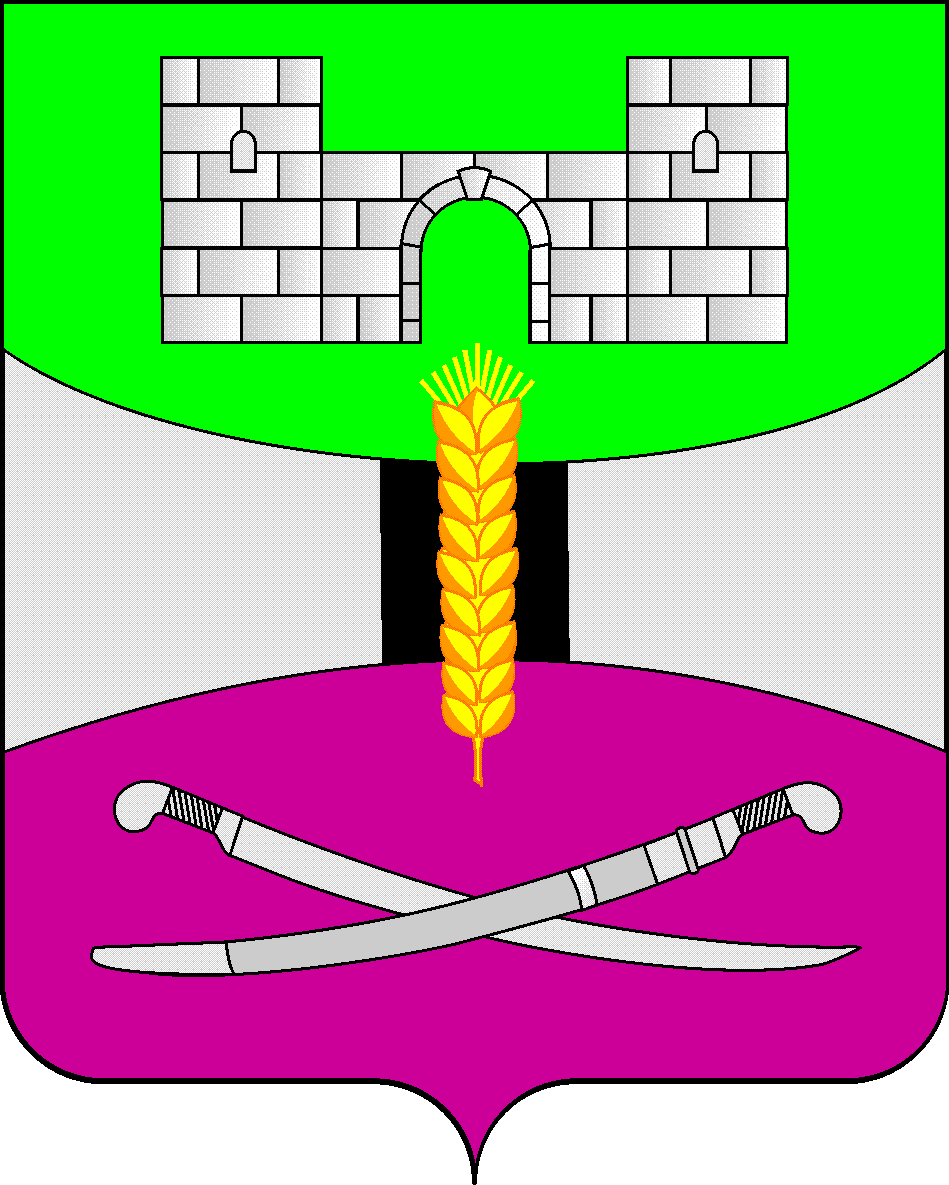 АДМИНИСТРАЦИЯ МУНИЦИПАЛЬНОГО ОБРАЗОВАНИЯЩЕРБИНОВСКИЙ РАЙОНПОСТАНОВЛЕНИЕот 26.10.2023                                                                                  № 1032ст-ца Старощербиновская«Об утверждении муниципальной программы муниципального образования Щербиновский район«Комплексное развитие муниципального образованияЩербиновский район в сфере строительства,жилищно-коммунального хозяйства»В соответствии с Федеральным законом от 6 октября 2003 года № 131-ФЗ «Об общих принципах организации местного самоуправления в Российской Федерации», Уставом муниципального образования Щербиновский район, постановлениями администрации муниципального образования Щербиновский район от 7 июля 2014 года № 341 «О порядке принятия решения о разработке, формировании, реализации и оценке эффективности реализации муниципальных программ муниципального образования Щербиновский район», от 21 июля 2017 года № 427 «Об утверждении перечня муниципальных программ муниципального образования Щербиновский район», на основании протокола заседания Совета по муниципальным программам при главе муниципального образования Щербиновский район от 16 июня 2023 года № 2 п о с т а н о в л я ю:1. Утвердить постановление администрации муниципального образования Щербиновский район «Об утверждении муниципальной программы муниципального образования Щербиновский район «Комплексное развитие муниципального образования Щербиновский район в сфере строительства, жилищно-коммунального хозяйства» (прилагается).2. Финансовому управлению администрации муниципального образования Щербиновский район (Шевченко) предусмотреть финансирование мероприятий муниципальной программы муниципального образования Щербиновский район «Комплексное развитие муниципального образования Щербиновский район в сфере строительства, жилищно-коммунального хозяйства». 3. Отделу по взаимодействию с органами местного самоуправления администрации муниципального образования Щербиновский район (Терещенко) разместить настоящее постановление на официальном сайте администрации муниципального образования Щербиновский район.4. Отделу муниципальной службы, кадровой политики и делопроизводства администрации муниципального образования Щербиновский район               (Гусева) опубликовать настоящее постановление в периодическом печатном издании «Информационный бюллетень органов местного самоуправления муниципального образования Щербиновский район».5. Контроль за выполнением настоящего постановления возложить на заместителя главы муниципального образования Щербиновский район                   Д.Н. Агашкова.6. Постановление вступает в силу на следующий день после его официального опубликования, за исключением пункта 1 , вступающего в силу с           1 января 2024 года, но не ранее вступления в силу решения Совета муниципального образования Щербиновский район «О бюджете муниципального образования Щербиновский район  на 2024 год и плановый период 2025 и 2026 годов».Исполняющий полномочия главымуниципального образованияЩербиновский район                                                                   С.Ю. ДормидонтовМУНИЦИПАЛЬНАЯ ПРОГРАММАмуниципального образования Щербиновский район«Комплексное развитие муниципального образования Щербиновский район в сфере строительства, жилищно-коммунального хозяйства»ПАСПОРТмуниципальной программы муниципального образования Щербиновский район «Комплексное развитие муниципального образования Щербиновский район в сфере строительства, жилищно-коммунального хозяйства» 1. Цели, задачи и целевые показатели, сроки и этапы реализациимуниципальной программыЦель муниципальной программы – комплексное развитие структуры и услуг жилищно-коммунального хозяйства, обеспечение надежности систем и объектов жилищно-коммунального хозяйства для повышения качества жизни населения муниципального образования Щербиновский район.Достижение цели обеспечивается за счет решения задач муниципальной программы: осуществление строительного контроля при строительстве, реконструкции, капитальном и текущем ремонтах объектов социальной сферы в муниципальном образовании Щербиновский район; повышение уровня правового воспитания и культуры поведения участников дорожного движения; создание системы пропагандистского воздействия на население с целью формирования негативного отношения к правонарушениям в сфере дорожного движения;организация процесса  транспортных перевозок населения;проведение проектных работ для разработки проектной документации по реконструкции участков магистрального водопровода;проведение ремонтных работ на участках магистрального водопровода муниципального образования Щербиновский район;достижение экологической безопасности населения за счет уменьшения негативного влияния на окружающую среду ТКО путем ликвидации свалок.В рамках муниципальной программы реализуются четыре основных мероприятия.Эффективность реализации муниципальной программы определяется на основе системы целевых показателей, позволяющих оценить ход и результативность решения поставленных задач, определить их влияние на развитие муниципального образования Щербиновский район. Перечень целевых показателей муниципальной программы приведен в приложении № 1 к муниципальной программе.Все целевые показатели соответствуют цели и задачам муниципальной программы. Они являются достоверными, доступными для определения.В перечень целевых показателей включены показатели, значения которых рассчитываются по методикам, указанным в настоящем разделе.Целевой показатель «Количество проведенных контрольных мероприятий МКУ МОЩР «ССЗ» определяется суммарным значением проведенных контрольных мероприятий по строительным объектам муниципальной собственности (при этом контрольные мероприятия - форма организации контрольных действий, осуществляемых в виде проверок в соответствии с утвержденной программой, результаты которых отражаются в отчете; контрольные действия – проверка оформления документов на предмет соответствия требованиям технических регламентов, норм и правил СНиП).Фактическое значение целевого показателя «Количество мероприятий, проведенных в рамках обеспечения безопасности дорожного движения на территории муниципального образования Щербиновский район» определяется количеством мероприятий проведенных в рамках обеспечения безопасности дорожного движения.Фактическое значение целевого показателя «Снижение уровня аварийности в населенных пунктах и на дорогах Щербиновского района, сокращение числа страдавших в дорожно-транспортных происшествиях» определяется количеством дорожно-транспортных происшествий, произошедших в муниципальном образовании Щербиновский район за отчетный год, по отношению к предыдущему году. Фактическое значение целевого показателя «Количество автотранспортных средств перевозящих население муниципального образования Щербиновский район» определяется количеством автотранспортных средств, перевозящим население муниципального образования Щербиновский район, на основании заключенных контрактов.Фактическое значение целевого показателя: «Проведение ремонтных работ на участках магистрального водопровода МВ-2-2 Щербиновского района» определяется долей проведенных ремонтных работ на участках магистрального водопровода и рассчитывается по формуле: доля (%) = (протяженность проведенных ремонтных работ / общую протяженность магистрального водопровода) x 100.Фактическое значение целевого показателя «Количество созданных мест (площадок) накопления ТКО на территории Щербиновского района» определяется количеством организованных мест (площадок) накопления ТКО на территории муниципального образования Щербиновский район.Фактическое значение целевого показателя «Доля ликвидированных несанкционированных свалок» определяется отношением части ликвидированного объема отходов ТКО к общему объему ТКО и рассчитывается по формуле: доля (%) = (объем ликвидированной несанкционированных части свалки / общий объем свалки) x 100. Факт ликвидации подтверждается актом рабочей группы.Фактическое значение целевого показателя «Доля жителей муниципального образования, охваченных мероприятиями по экологическому просвещению, экологическому воспитанию и формированию экологический культуры в области обращения с ТКО» рассчитывается по формуле: доля (%) = (количество жителей  охваченных мероприятиями по экологическому воспитанию / общее количество жителей района) x 100.Этапы реализации муниципальной программы не предусмотрены.Срок реализации: 2024-2026 годы.2. Перечень и краткое описание подпрограмм, ведомственных целевых программ и основных мероприятий муниципальной программыПеречень основных мероприятий приведен в приложении № 2 к муниципальной программе. Паспорт подпрограммы «Организация деятельности в сфере обращения с твердыми коммунальными отходами на территории Щербиновского района» представлен в приложении № 3 к муниципальной программе.3. Обоснование ресурсного обеспечения муниципальной программыФинансирование муниципальной программы осуществляется за счет средств бюджета муниципального образования Щербиновский район и средств бюджета Краснодарского края. Общий объем финансирования муниципальной программы составляет 335 156 700  (триста тридцать пять миллионов сто пятьдесят шесть тысяч семьсот) рублей 00 копеек.При определении объемов финансирования муниципальной программы за основу взяты данные о фактических затратах мероприятий предыдущих лет, замечания и предложения по оптимизации расходов, сметы и расчеты, составленный координатором муниципальной программы с учетом индексов-дефляторов.Мероприятия муниципальной программы подлежат уточнению на очередной финансовый год.На реализацию мероприятий муниципальной программы средства выделяются из бюджета муниципального образования Щербиновский район (далее – местный бюджет), в том числе и на условиях предоставления средств бюджета Краснодарского края (далее – бюджет КК).Предоставление средств краевого бюджета бюджету муниципального образования Щербиновский район осуществляется на основании Закона Краснодарского края от 22 декабря 2022 года № 4825-КЗ «О бюджете Краснодарского края на 2023 год и на плановый период 2024 и 2025 годов»; постановления главы администрации (губернатора) Краснодарского края от 12 октября 2015 года № 967 «Об утверждении государственной программы Краснодарского края «Развитие жилищно-коммунального хозяйства»; Федерального закона от 24 июня 1998 года      № 89-ФЗ «Об отходах производства и потребления» и постановления Правительства Российской Федерации от 31 августа 2018 года № 1039 «Об утверждении правил обустройства мест (площадок) накопления твердых коммунальных отходов и ведения их реестра».4. Прогноз сводных показателей муниципальных заданий на оказание муниципальных услуг (выполнение работ) муниципальными учреждениями муниципального образования Щербиновский район в сфере реализации муниципальной программы на очередной финансовый год и плановый периодМуниципальной программой не предусмотрено оказание муниципальных услуг (выполнение работ) муниципальными учреждениями муниципального образования Щербиновский район.5. Методика оценки эффективности реализации муниципальной программыОценка эффективности реализации муниципальной программы осуществляется в соответствии с методикой оценки эффективности реализации муниципальной программы, изложенной в приложении № 5 к постановлению администрации муниципального образования Щербиновский район от 7 июля 2014 года № 341 «О порядке принятия решения о разработке, формирования, реализации и оценки эффективности реализации муниципальных программ муниципального образования Щербиновский район».6. Механизм реализации муниципальной программы.Текущее управление муниципальной программой осуществляет координатор муниципальной программы - администрация муниципального образования Щербиновский район, в лице отдела по вопросам строительства, жилищно- коммунального хозяйства и транспорта муниципального образования Щербиновский район, который:обеспечивает разработку муниципальной программы, ее согласование с участниками муниципальной программы;формирует структуру муниципальной программы и перечень участников муниципальной программы; организует реализацию муниципальной программы, координацию деятельности участников муниципальной программы;принимает решение о необходимости внесения в установленном порядке изменений в муниципальную программу;несет ответственность за достижение целевых показателей муниципальной программы;осуществляет подготовку предложений по объемам и источникам финансирования реализации муниципальной программы на основании предложений участников муниципальной программы; разрабатывает формы отчетности для участников муниципальной программы, необходимые для осуществления контроля за выполнением муниципальной программы, устанавливает сроки их предоставления; проводит мониторинг реализации муниципальной программы и анализ отчетности, представляемой участниками муниципальной программы; ежегодно проводит оценку эффективности реализации муниципальной программы;готовит ежегодный доклад о ходе реализации муниципальной программы и оценке эффективности ее реализации (далее – доклад о ходе реализации муниципальной программы);организует информационную и разъяснительную работу, направленную на освещение целей и задач муниципальной программы в печатных средствах массовой информации, на официальном сайте администрации муниципального образования Щербиновский район в информационно-телекоммуникационной сети Интернет в разделе «муниципальные программы».Координатор муниципальной программы ежегодно, не позднее 31 декабря текущего финансового года, утверждает согласованный с участниками муниципальной программы план реализации муниципальной программы на очередной год и плановый период (далее - план реализации муниципальной программы) по форме согласно приложению № 9 к порядку принятия решения о разработке, формирования, реализации и оценки эффективности реализации муниципальных программ муниципального образования Щербиновский район, утвержденному постановлением администрации муниципального образования Щербиновский район от 7 июля 2014 года № 341 «О порядке принятия решения о разработке, формирования, реализации и оценки эффективности реализации муниципальных программ муниципального образования Щербиновский район» (далее - Порядок). В целях обеспечения эффективного мониторинга реализации муниципальной программы координатор муниципальной программы ежегодно, не позднее 31 декабря текущего финансового года, разрабатывает и утверждает согласованный с участниками муниципальной программы детальный план-график реализации муниципальной программы на очередной год и плановый период (далее – детальный план-график) по форме согласно приложению № 10 к Порядку. Координатор муниципальной программы представляет в отдел экономики администрации муниципального образования Щербиновский район (далее – отдел экономики) план реализации муниципальной программы и детальный план-график в течение 3 рабочих дней после их утверждения.В случае принятия координатором муниципальной программы решения о внесении изменений в план реализации муниципальной программы и детальный план-график он уведомляет об этом отдел экономики в течение 3 рабочих дней после их корректировки.Координатор муниципальной программы осуществляет контроль за выполнением плана реализации муниципальной программы и детального плана-графика.Координатор муниципальной программы ежеквартально, до 20 числа месяца, следующего за отчетным кварталом, представляет в отдел экономики информацию о реализации муниципальной программы по отчетным формам согласно приложениям № 11, 12 к Порядку.Координатор муниципальной программы ежегодно, до 15 февраля года, следующего за отчетным годом, направляет в отдел экономики доклад о ходе реализации муниципальной программы на бумажных и электронных носителях.Доклад о ходе реализации муниципальной программы должен содержать:конкретные результаты, достигнутые за отчетный период;сведения о нереализованных или реализованных частично основных мероприятиях муниципальной программы и (или) мероприятиях подпрограмм (из числа предусмотрены к реализации в отчетном году), причинах их реализации не в полном объеме (нереализации);результаты оценки эффективности реализации муниципальной программы;анализ факторов, повлиявших на ход реализации муниципальной программы;предложения по дальнейшей реализации муниципальной программы, в том числе по оптимизации расходов бюджетных средств на реализацию основных мероприятий муниципальной программы, мероприятий подпрограмм, мероприятий ведомственных целевых программ и корректировке целевых показателей муниципальной на текущий финансовый год и на плановый период.сведения о фактических объемах финансирования муниципальной программы в целом и по каждому мероприятию основных мероприятий, включенных в муниципальной программу, в разрезе источников финансирования и главных распорядителей (распорядителей) средств бюджета муниципального образования Щербиновский район.Отдельно отражается информация об использовании в годовом докладе прогнозных значений целевых показателей муниципальной программы по которым к сроку предоставления годового доклада невозможно представить фактические значения.В случае расхождений между плановыми и фактическими значениями объемов финансирования и целевых показателей координатором муниципальной программы проводится анализ факторов и указываются в докладе о ходе реализации муниципальной программы причины, повлиявшие на такие расхождения. В год завершения муниципальной программы координатор муниципальной программы представляет в отдел экономики доклад о результатах ее выполнения, включая оценку эффективности реализации муниципальной программы за истекший год и весь период реализации муниципальной программы. МКУ МО ЩР «ССЗ» на основании постановления администрации муниципального образования Щербиновский район от 27 февраля 2023 года № 100 «О внесении изменений в постановление администрации муниципального образования Щербиновский район от 3 июня 2016 года № 308 «О передаче полномочий и функций заказчика – застройщика по строительству, реконструкции, капитальному и текущему ремонту объектов капитального строительства муниципальному казенному учреждению муниципального образования Щербиновский район «Служба строительного заказчика», как муниципальный заказчик:заключает муниципальные контракты в установленном законодательством порядке согласно Федеральному закону от 5 апреля 2013 года № 44-ФЗ «О контрактной системе в сфере закупок товаров, работ, услуг для обеспечения государственных и муниципальных нужд»;проводит анализ выполнения мероприятия;несет ответственность за нецелевое и неэффективное использование выделенных в его распоряжение средств бюджета муниципального образования Щербиновский район;формирует бюджетные заявки на финансирование мероприятий муниципальной программы.Администрация муниципального образования Щербиновский район, как  главный распорядитель средств бюджета муниципального образования Щербиновский район в пределах полномочий, установленных бюджетным законодательством Российской Федерации:обеспечивает результативность, адресность и целевой характер использования средств бюджета муниципального образования Щербиновский район в соответствии с утвержденными ему бюджетными ассигнованиями и лимитами бюджетных обязательств;осуществляет полномочия, установленные бюджетным законодательством Российской Федерации.Исполнителями мероприятий являются администрация муниципального образования Щербиновский район, муниципальное казенное учреждение муниципального образования Щербиновский район «Служба строительного заказчика», управление образования администрации муниципального образования Щербиновский район; ОГИБДД ОМВД России по Щербиновскому району.Начальник отдела по вопросам строительства,жилищно-коммунального хозяйства и транспортаадминистрации муниципального образования Щербиновский район                                                                            В.И. ЩербинаЦЕЛИ, ЗАДАЧИ И ЦЕЛЕВЫЕ ПОКАЗАТЕЛИ МУНИЦИПАЛЬНОЙ ПРОГРАММЫ муниципального образования Щербиновский район «Комплексное развитие муниципального образования Щербиновский район в сфере строительства, жилищно-коммунального хозяйства»Начальник отдела  по вопросам строительства,жилищно-коммунального хозяйства и транспортаадминистрации муниципального образования Щербиновский район                                                                                                                                                  В.И. ЩербинаПЕРЕЧЕНЬ ОСНОВНЫХ МЕРОПРИЯТИЙ МУНИЦИПАЛЬНОЙ ПРОГРАММЫмуниципального образования Щербиновский район «Комплексное развитие муниципального образования Щербиновский район в сфере строительства, жилищно-коммунального хозяйства» Начальник отдела  по вопросам строительства, жилищно-коммунального хозяйства и транспортаадминистрации муниципального образования Щербиновский район                                                                   В.И. ЩербинаПАСПОРТподпрограммымуниципального образования Щербиновский район«Организация деятельности в сфере обращения с твердыми коммунальными отходами на территории муниципального образования Щербиновский район»1. Цели, задачи и целевые показатели достижения целей и решения задач, сроки и этапы реализации подпрограммыЦель муниципальной подпрограммы - улучшение экологической ситуации в муниципальном образовании Щербиновский район.Для реализации поставленной цели в рамках подпрограммы предусматривается решение задачи - достижение экологической безопасности населения за счет уменьшения негативного влияния на окружающую среду твердых коммунальных отходов путем ликвидации свалок.Эффективность реализации подпрограммы определяется на основе системы целевых показателей, позволяющих оценить ход и результативность решения поставленных задач, определить их влияние на развитие муниципального образования Щербиновский район.Перечень целевых показателей подпрограммы приведен в приложении к муниципальной программе.Все целевые показатели соответствуют цели и задачам подпрограммы. Они являются достоверными, доступными для определения.В перечень целевых показателей включены показатели, значения которых рассчитываются по методикам, указанным в настоящем разделе.Фактическое значение целевого показателя «Количество созданных мест (площадок) накопления ТКО на территории Щербиновского района» определяется количеством организованных (в соответствии с требованиями постановления правительства Российской Федерации от 31 августа 2018 года № 1039 «Об утверждении правил обустройства мест (площадок) накопления твердых коммунальных отходов и ведения их реестра») мест (площадок) накопления твердых коммунальных отходов на территории муниципального образования Щербиновский район.Фактическое значение целевого показателя «Доля ликвидированных несанкционированных свалок» определяется отношением части ликвидированного объема отходов ТБО к общему объему ТКО и рассчитывается по формуле: доля (%) = (объем ликвидированной несанкционированных части свалки / общий объем свалки) x 100. Факт ликвидации подтверждается актом рабочей группы.Фактическое значение целевого показателя «Доля жителей муниципального образования, охваченных мероприятиями по экологическому просвещению, экологическому воспитанию и формированию экологической культуры в области обращения с ТКО» по формуле: доля (%) = (количество жителей охваченных мероприятиями по экологическому воспитанию / общее количество жителей района) x 100.Этапы реализации подпрограммы не предусмотрены.Срок реализации: 2024-2026 годы.2. Перечень мероприятий подпрограммыВ рамках подпрограммы реализуются мероприятия «Ликвидация несанкционированных свалок», «Создание и содержание мест (площадок) накопления твердых коммунальных отходов на территории муниципального образования Щербиновский район».Информация о мероприятиях подпрограммы приведена в приложении к подпрограмме. 3. Обоснование ресурсного обеспечения подпрограммыФинансирование подпрограммы осуществляется за счет средств бюджета муниципального образования Щербиновский район. Общий объем финансирования подпрограммы на 2024-2026 годы составляет 14 141 800 (четырнадцать миллионов сто сорок одна тысяча восемьсот) рублей 00 копеек.4. Механизм реализации подпрограммыТекущее управление подпрограммой осуществляет координатор муниципальной программы – администрация муниципального образования Щербиновский район (от имени которой выступает отдел по вопросам строительства, жилищно-коммунального хозяйства и транспорта администрации муниципального образования Щербиновский район), который:обеспечивает разработку подпрограммы;организует реализацию подпрограммы;принимает решение о необходимости внесения в установленном порядке изменений в подпрограмму;несет ответственность за достижение целевых показателей муниципальной программы;осуществляет подготовку предложений по объемам и источникам финансирования реализации подпрограммы.Начальник отдела  по вопросам строительства,жилищно-коммунального хозяйства и транспортаадминистрации муниципального образования Щербиновский район                                                                            В.И. ЩербинаПЕРЕЧЕНЬ МЕРОПРИЯТИЙ ПОДПРОГРАММЫ«Организация деятельности в сфере обращения с твердыми коммунальными отходамина территории муниципального образования Щербиновский район»Начальник отдела  по вопросам строительства,жилищно-коммунального хозяйства и транспортаадминистрации муниципального образования Щербиновский район                                                                   В.И. ЩербинаПРИЛОЖЕНИЕУТВЕРЖДЕНАпостановлением администрациимуниципального образованияЩербиновский районот 26.10.2023 № 1032Наименование муниципальной программымуниципальная программа муниципального образования Щербиновский район «Комплексное развитие муниципального образования Щербиновский район в сфере строительства, жилищно-коммунального хозяйства» (далее – муниципальная программа)Координатор муниципальной программыадминистрация муниципального образования Щербиновский районКоординаторы подпрограмм муниципальной программыадминистрация муниципального образования Щербиновский районУчастники муниципальной программыадминистрация муниципального образования Щербиновский районИсполнители мероприятийадминистрация муниципального образования Щербиновский район, муниципальное казенное учреждение муниципального образования Щербиновский район «Служба строительного заказчика» (далее – МКУ МО ЩР «ССЗ»); ОГИБДД ОМВД России по Щербиновскому районуПодпрограммы муниципальной программыОрганизация деятельности в сфере обращения с твердыми коммунальными отходами на территории муниципального образования Щербиновский районВедомственные целевые программыне предусмотреныОсновные мероприятия муниципальной программы№ 1 «Финансовое обеспечение деятельности муниципального казенного учреждения муниципального образования Щербиновский район «Служба строительного заказчика»;№ 2 «Обеспечение безопасности дорожного движения в муниципальном образовании Щербиновский район»;№ 3 «Организация регулярных перевозок пассажиров и багажа автомобильным транспортом на территории муниципального образования Щербиновский район»;№ 4 «Организация деятельности в сфере водоснабжения и водоотведения на территории муниципального образования Щербиновский район».Цели муниципальной программыкомплексное развитие структуры и услуг жилищно - коммунального хозяйства, обеспечение надежности систем и объектов жилищно - коммунального хозяйства для повышения качества жизни населения муниципального образования Щербиновский район Задачи муниципальной программыосуществление строительного контроля при строительстве, реконструкции, капитальном и текущем ремонтах объектов социальной сферы в муниципальном образовании Щербиновский район;повышение уровня правового воспитания и культуры поведения участников дорожного движения; создание системы пропагандистского воздействия на население с целью формирования негативного отношения к правонарушениям в сфере дорожного движения; организация процесса транспортных перевозок населения; проведение предпроектных и  проектных работ для разработки проектной документации по реконструкции участков магистрального водопровода муниципального образования Щербиновский район;проведение ремонтных работ на участках магистрального водопровода муниципального образования Щербиновский район;достижение экологической безопасности населения за счет уменьшения негативного влияния на окружающую среду твердых коммунальных отходов (далее – ТКО) путем ликвидации свалок.Перечень целевых показателей муниципальной программыколичество проведенных контрольных мероприятий МКУ МОЩР «ССЗ»;количество мероприятий, проведенных в рамках обеспечения безопасности дорожного движения на территории муниципального образования Щербиновский район;количество автотранспортных средств перевозящих население муниципального образования Щербиновский район;доля проведенных ремонтов участков магистрального водопровода МВ-2-2 муниципального образования Щербиновский район; количество созданных мест (площадок) накопления ТКО на территории муниципального образования Щербиновский район;доля ликвидированных несанкционированных свалок;доля жителей муниципального образования, охваченных мероприятиями по экологическому просвещению, экологическому воспитанию и формированию экологической культуры в области обращения с ТКО Этапы и сроки реализации муниципальной программыэтапы не предусмотренысрок реализации: 2024 - 2026 годыОбъемы бюджетных ассигнований муниципальной программыобщий объем финансирования программы составляет 335 156 700,00 рублей, в том числе:средства бюджета муниципального образования Щербиновский район – 53 571 700,00 рублей:2024 год – 19 338 300,00рублей;2025 год – 17 116 700,00 рублей;2026 год – 17 116 700,00 рублейсредства бюджета Краснодарского края – 97 635 000,00рублей:2024 год – 97 635 000,00рублей;2025 год – 0,00 рублей;2026 год – 0,00 рублейсредства федерального бюджета – 183 950 000,00 рублей:2024 год – 183 950 000,00 рублей;2025 год – 0,00 рублей;2026 год – 0,00 рублейКонтроль за выполнением муниципальной программыадминистрация муниципального образования Щербиновский районИсточник финансирования муниципальной программыГоды реализацииОбъем финансирования, руб.Объем финансирования, руб.Объем финансирования, руб.Объем финансирования, руб.Источник финансирования муниципальной программыГоды реализациивсегобюджет муниципального образования Щербиновский районбюджет Российской Федерациибюджет Краснодарского края123456Муниципальная программа, всего, в том числе:2024 год300 923 300,0019 338 300,00183 950 000,0097 635 000,00Муниципальная программа, всего, в том числе:2025 год17 116 700,0017 116 700,000,000,00Муниципальная программа, всего, в том числе:2026 год17 116 700,0017 116 700,000,000,00Муниципальная программа, всего, в том числе:Итого335 156 700,0053 571 700,00183 950 000,0097 635 000,00123456Основное мероприятие № 1 «Финансовое обеспечение деятельности муниципального казенного учреждения муниципального образования Щербиновский район «Служба строительного заказчика»2024 год6 485 500,006 485 500,000,000,00Основное мероприятие № 1 «Финансовое обеспечение деятельности муниципального казенного учреждения муниципального образования Щербиновский район «Служба строительного заказчика»2025 год6 372 900,006 3752 900,000,000,00Основное мероприятие № 1 «Финансовое обеспечение деятельности муниципального казенного учреждения муниципального образования Щербиновский район «Служба строительного заказчика»2026 год6 372 900,006 3752 900,000,000,00Основное мероприятие № 1 «Финансовое обеспечение деятельности муниципального казенного учреждения муниципального образования Щербиновский район «Служба строительного заказчика»Итого19 231 300,0019 231 300,000,000,00Основное мероприятие № 2 «Обеспечение безопасности дорожного движения в муниципальном образовании Щербиновский район»2024 годфинансирование не требуетсяфинансирование не требуетсяфинансирование не требуетсяфинансирование не требуетсяОсновное мероприятие № 2 «Обеспечение безопасности дорожного движения в муниципальном образовании Щербиновский район»2025 годфинансирование не требуетсяфинансирование не требуетсяфинансирование не требуетсяфинансирование не требуетсяОсновное мероприятие № 2 «Обеспечение безопасности дорожного движения в муниципальном образовании Щербиновский район»2026 годфинансирование не требуетсяфинансирование не требуетсяфинансирование не требуетсяфинансирование не требуетсяОсновное мероприятие № 2 «Обеспечение безопасности дорожного движения в муниципальном образовании Щербиновский район»Итогофинансирование не требуетсяфинансирование не требуетсяфинансирование не требуетсяфинансирование не требуетсяОсновное мероприятие № 3 «Организация регулярных перевозок пассажиров и багажа автомобильным транспортом на территории муниципального образования Щербиновский район»2024 год6 261 200,006 261 200,000,000,00Основное мероприятие № 3 «Организация регулярных перевозок пассажиров и багажа автомобильным транспортом на территории муниципального образования Щербиновский район»2025 год6 261 200,006 261 200,000,000,00Основное мероприятие № 3 «Организация регулярных перевозок пассажиров и багажа автомобильным транспортом на территории муниципального образования Щербиновский район»2026 год6 261 200,006 261 200,000,000,00Основное мероприятие № 3 «Организация регулярных перевозок пассажиров и багажа автомобильным транспортом на территории муниципального образования Щербиновский район»Итого18 783 600,0018 783 600,000,000,00Основное мероприятие № 4«Организация деятельности в сфере водоснабжения и водоотведения на территории муниципального образования Щербиновский район»2024 год283 000 000,001 415 000,00183 950 000,0097 635 000,00Основное мероприятие № 4«Организация деятельности в сфере водоснабжения и водоотведения на территории муниципального образования Щербиновский район»2025 год0,000,000,000,00Основное мероприятие № 4«Организация деятельности в сфере водоснабжения и водоотведения на территории муниципального образования Щербиновский район»2026 год0,000,000,000,00Основное мероприятие № 4«Организация деятельности в сфере водоснабжения и водоотведения на территории муниципального образования Щербиновский район»Итого283 000 000,001 415 000,00183 950 000,0097 635 000,00Подпрограмма «Организация деятельности в сфере обращения с твердыми коммунальными отходами на территории муниципального образования Щербиновский район»2024 год5 176 600,005 176 600,000,000,00Подпрограмма «Организация деятельности в сфере обращения с твердыми коммунальными отходами на территории муниципального образования Щербиновский район»2025 год4 482 600,004 482 600,000,000,00Подпрограмма «Организация деятельности в сфере обращения с твердыми коммунальными отходами на территории муниципального образования Щербиновский район»2026 год4 482 600,004 482 600,000,000,00Подпрограмма «Организация деятельности в сфере обращения с твердыми коммунальными отходами на территории муниципального образования Щербиновский район»Итого14 141 800,0014 141 800,000,000,00ПРИЛОЖЕНИЕ № 1к муниципальной программемуниципального образованияЩербиновский район «Комплексноеразвитие муниципального образованияЩербиновский район в сферестроительства, жилищно-коммунального хозяйства»№ п/пНаименование целевого показателяНаименование целевого показателяЕдиница измеренияЕдиница измеренияЗначение показателейЗначение показателейЗначение показателейЗначение показателейЗначение показателейЗначение показателейЗначение показателей№ п/пНаименование целевого показателяНаименование целевого показателяЕдиница измеренияЕдиница измерения20242024202420252025202520261223344455561Муниципальная программа «Комплексное развитие муниципального образования Щербиновский район в сфере строительства, жилищно-коммунального хозяйства»Муниципальная программа «Комплексное развитие муниципального образования Щербиновский район в сфере строительства, жилищно-коммунального хозяйства»Муниципальная программа «Комплексное развитие муниципального образования Щербиновский район в сфере строительства, жилищно-коммунального хозяйства»Муниципальная программа «Комплексное развитие муниципального образования Щербиновский район в сфере строительства, жилищно-коммунального хозяйства»Муниципальная программа «Комплексное развитие муниципального образования Щербиновский район в сфере строительства, жилищно-коммунального хозяйства»Муниципальная программа «Комплексное развитие муниципального образования Щербиновский район в сфере строительства, жилищно-коммунального хозяйства»Муниципальная программа «Комплексное развитие муниципального образования Щербиновский район в сфере строительства, жилищно-коммунального хозяйства»Муниципальная программа «Комплексное развитие муниципального образования Щербиновский район в сфере строительства, жилищно-коммунального хозяйства»Муниципальная программа «Комплексное развитие муниципального образования Щербиновский район в сфере строительства, жилищно-коммунального хозяйства»Муниципальная программа «Комплексное развитие муниципального образования Щербиновский район в сфере строительства, жилищно-коммунального хозяйства»Муниципальная программа «Комплексное развитие муниципального образования Щербиновский район в сфере строительства, жилищно-коммунального хозяйства»1.1ЦельЦельЦельЦельКомплексное развитие структуры и услуг жилищно-коммунального хозяйства, обеспечение надежности систем и объектов жилищно-коммунального хозяйства для повышения качества жизни населения муниципального образования Щербиновский район Комплексное развитие структуры и услуг жилищно-коммунального хозяйства, обеспечение надежности систем и объектов жилищно-коммунального хозяйства для повышения качества жизни населения муниципального образования Щербиновский район Комплексное развитие структуры и услуг жилищно-коммунального хозяйства, обеспечение надежности систем и объектов жилищно-коммунального хозяйства для повышения качества жизни населения муниципального образования Щербиновский район Комплексное развитие структуры и услуг жилищно-коммунального хозяйства, обеспечение надежности систем и объектов жилищно-коммунального хозяйства для повышения качества жизни населения муниципального образования Щербиновский район Комплексное развитие структуры и услуг жилищно-коммунального хозяйства, обеспечение надежности систем и объектов жилищно-коммунального хозяйства для повышения качества жизни населения муниципального образования Щербиновский район Комплексное развитие структуры и услуг жилищно-коммунального хозяйства, обеспечение надежности систем и объектов жилищно-коммунального хозяйства для повышения качества жизни населения муниципального образования Щербиновский район Комплексное развитие структуры и услуг жилищно-коммунального хозяйства, обеспечение надежности систем и объектов жилищно-коммунального хозяйства для повышения качества жизни населения муниципального образования Щербиновский район 1222234455561.2ЗадачиЗадачиЗадачиЗадачиОсуществление строительного контроля при строительстве, реконструкции, капитальном и текущем ремонтах объектов социальной сферы в муниципальном образовании Щербиновский район;повышение уровня правового воспитания и культуры поведения участников дорожного движения; создание системы пропагандистского воздействия на население с целью формирования негативного отношения к правонарушениям в сфере дорожного движения;организация процесса транспортных перевозок населения; проведение предпроектных и проектных работ для разработки проектной документации по реконструкции участков магистрального водопровода; проведение ремонтных работ на участках магистрального водопровода муниципального образования Щербиновский район; достижение экологической безопасности населения за счет уменьшения негативного влияния на окружающую среду ТКО путем ликвидации свалокОсуществление строительного контроля при строительстве, реконструкции, капитальном и текущем ремонтах объектов социальной сферы в муниципальном образовании Щербиновский район;повышение уровня правового воспитания и культуры поведения участников дорожного движения; создание системы пропагандистского воздействия на население с целью формирования негативного отношения к правонарушениям в сфере дорожного движения;организация процесса транспортных перевозок населения; проведение предпроектных и проектных работ для разработки проектной документации по реконструкции участков магистрального водопровода; проведение ремонтных работ на участках магистрального водопровода муниципального образования Щербиновский район; достижение экологической безопасности населения за счет уменьшения негативного влияния на окружающую среду ТКО путем ликвидации свалокОсуществление строительного контроля при строительстве, реконструкции, капитальном и текущем ремонтах объектов социальной сферы в муниципальном образовании Щербиновский район;повышение уровня правового воспитания и культуры поведения участников дорожного движения; создание системы пропагандистского воздействия на население с целью формирования негативного отношения к правонарушениям в сфере дорожного движения;организация процесса транспортных перевозок населения; проведение предпроектных и проектных работ для разработки проектной документации по реконструкции участков магистрального водопровода; проведение ремонтных работ на участках магистрального водопровода муниципального образования Щербиновский район; достижение экологической безопасности населения за счет уменьшения негативного влияния на окружающую среду ТКО путем ликвидации свалокОсуществление строительного контроля при строительстве, реконструкции, капитальном и текущем ремонтах объектов социальной сферы в муниципальном образовании Щербиновский район;повышение уровня правового воспитания и культуры поведения участников дорожного движения; создание системы пропагандистского воздействия на население с целью формирования негативного отношения к правонарушениям в сфере дорожного движения;организация процесса транспортных перевозок населения; проведение предпроектных и проектных работ для разработки проектной документации по реконструкции участков магистрального водопровода; проведение ремонтных работ на участках магистрального водопровода муниципального образования Щербиновский район; достижение экологической безопасности населения за счет уменьшения негативного влияния на окружающую среду ТКО путем ликвидации свалокОсуществление строительного контроля при строительстве, реконструкции, капитальном и текущем ремонтах объектов социальной сферы в муниципальном образовании Щербиновский район;повышение уровня правового воспитания и культуры поведения участников дорожного движения; создание системы пропагандистского воздействия на население с целью формирования негативного отношения к правонарушениям в сфере дорожного движения;организация процесса транспортных перевозок населения; проведение предпроектных и проектных работ для разработки проектной документации по реконструкции участков магистрального водопровода; проведение ремонтных работ на участках магистрального водопровода муниципального образования Щербиновский район; достижение экологической безопасности населения за счет уменьшения негативного влияния на окружающую среду ТКО путем ликвидации свалокОсуществление строительного контроля при строительстве, реконструкции, капитальном и текущем ремонтах объектов социальной сферы в муниципальном образовании Щербиновский район;повышение уровня правового воспитания и культуры поведения участников дорожного движения; создание системы пропагандистского воздействия на население с целью формирования негативного отношения к правонарушениям в сфере дорожного движения;организация процесса транспортных перевозок населения; проведение предпроектных и проектных работ для разработки проектной документации по реконструкции участков магистрального водопровода; проведение ремонтных работ на участках магистрального водопровода муниципального образования Щербиновский район; достижение экологической безопасности населения за счет уменьшения негативного влияния на окружающую среду ТКО путем ликвидации свалокОсуществление строительного контроля при строительстве, реконструкции, капитальном и текущем ремонтах объектов социальной сферы в муниципальном образовании Щербиновский район;повышение уровня правового воспитания и культуры поведения участников дорожного движения; создание системы пропагандистского воздействия на население с целью формирования негативного отношения к правонарушениям в сфере дорожного движения;организация процесса транспортных перевозок населения; проведение предпроектных и проектных работ для разработки проектной документации по реконструкции участков магистрального водопровода; проведение ремонтных работ на участках магистрального водопровода муниципального образования Щербиновский район; достижение экологической безопасности населения за счет уменьшения негативного влияния на окружающую среду ТКО путем ликвидации свалок1.3Целевой показатель: «Количество проведенных контрольных мероприятий МКУ МОЩР «ССЗ»Целевой показатель: «Количество проведенных контрольных мероприятий МКУ МОЩР «ССЗ»Целевой показатель: «Количество проведенных контрольных мероприятий МКУ МОЩР «ССЗ»Целевой показатель: «Количество проведенных контрольных мероприятий МКУ МОЩР «ССЗ»шт.4455541.4Целевой показатель: «Количество мероприятий, проведенных в рамках обеспечения безопасности дорожного движения на территории муниципального образования Щербиновский район»Целевой показатель: «Количество мероприятий, проведенных в рамках обеспечения безопасности дорожного движения на территории муниципального образования Щербиновский район»Целевой показатель: «Количество мероприятий, проведенных в рамках обеспечения безопасности дорожного движения на территории муниципального образования Щербиновский район»Целевой показатель: «Количество мероприятий, проведенных в рамках обеспечения безопасности дорожного движения на территории муниципального образования Щербиновский район»шт.4444441.5Целевой показатель: «Количество автотранспортных средств перевозящих население муниципального образования Щербиновский район»Целевой показатель: «Количество автотранспортных средств перевозящих население муниципального образования Щербиновский район»Целевой показатель: «Количество автотранспортных средств перевозящих население муниципального образования Щербиновский район»Целевой показатель: «Количество автотранспортных средств перевозящих население муниципального образования Щербиновский район»шт.2222221222234455561.6Целевой показатель: «Доля проведенных ремонтов участков магистрального водопровода МВ-2-2 муниципального образования Щербиновский район»Целевой показатель: «Доля проведенных ремонтов участков магистрального водопровода МВ-2-2 муниципального образования Щербиновский район»Целевой показатель: «Доля проведенных ремонтов участков магистрального водопровода МВ-2-2 муниципального образования Щербиновский район»Целевой показатель: «Доля проведенных ремонтов участков магистрального водопровода МВ-2-2 муниципального образования Щербиновский район»%5555551.7Целевой показатель: «Количество созданных мест (площадок) накопления твердых коммунальных отходов на территории муниципального образования Щербиновский район»Целевой показатель: «Количество созданных мест (площадок) накопления твердых коммунальных отходов на территории муниципального образования Щербиновский район»Целевой показатель: «Количество созданных мест (площадок) накопления твердых коммунальных отходов на территории муниципального образования Щербиновский район»Целевой показатель: «Количество созданных мест (площадок) накопления твердых коммунальных отходов на территории муниципального образования Щербиновский район»шт.202000001.8Целевой показатель: «Доля ликвидированных несанкционированных свалок»Целевой показатель: «Доля ликвидированных несанкционированных свалок»Целевой показатель: «Доля ликвидированных несанкционированных свалок»Целевой показатель: «Доля ликвидированных несанкционированных свалок»%30,530,530,530,530,530,51.9Целевой показатель: «Доля жителей муниципального образования, охваченных мероприятиями по экологическому просвещению, экологическому воспитанию и формированию экологической культуры в области обращения с ТКО»Целевой показатель: «Доля жителей муниципального образования, охваченных мероприятиями по экологическому просвещению, экологическому воспитанию и формированию экологической культуры в области обращения с ТКО»Целевой показатель: «Доля жителей муниципального образования, охваченных мероприятиями по экологическому просвещению, экологическому воспитанию и формированию экологической культуры в области обращения с ТКО»Целевой показатель: «Доля жителей муниципального образования, охваченных мероприятиями по экологическому просвещению, экологическому воспитанию и формированию экологической культуры в области обращения с ТКО»%7070707070702Подпрограмма «Организация деятельности в сфере обращения с твердыми коммунальными отходами на территории муниципального образования Щербиновский район»Подпрограмма «Организация деятельности в сфере обращения с твердыми коммунальными отходами на территории муниципального образования Щербиновский район»Подпрограмма «Организация деятельности в сфере обращения с твердыми коммунальными отходами на территории муниципального образования Щербиновский район»Подпрограмма «Организация деятельности в сфере обращения с твердыми коммунальными отходами на территории муниципального образования Щербиновский район»Подпрограмма «Организация деятельности в сфере обращения с твердыми коммунальными отходами на территории муниципального образования Щербиновский район»Подпрограмма «Организация деятельности в сфере обращения с твердыми коммунальными отходами на территории муниципального образования Щербиновский район»Подпрограмма «Организация деятельности в сфере обращения с твердыми коммунальными отходами на территории муниципального образования Щербиновский район»Подпрограмма «Организация деятельности в сфере обращения с твердыми коммунальными отходами на территории муниципального образования Щербиновский район»Подпрограмма «Организация деятельности в сфере обращения с твердыми коммунальными отходами на территории муниципального образования Щербиновский район»Подпрограмма «Организация деятельности в сфере обращения с твердыми коммунальными отходами на территории муниципального образования Щербиновский район»Подпрограмма «Организация деятельности в сфере обращения с твердыми коммунальными отходами на территории муниципального образования Щербиновский район»2.1ЦельКомплексное развитие структуры и услуг жилищно-коммунального хозяйства, обеспечение надежности систем и объектов жилищно-коммунального хозяйства для повышения качества жизни населения муниципального образования Щербиновский районКомплексное развитие структуры и услуг жилищно-коммунального хозяйства, обеспечение надежности систем и объектов жилищно-коммунального хозяйства для повышения качества жизни населения муниципального образования Щербиновский районКомплексное развитие структуры и услуг жилищно-коммунального хозяйства, обеспечение надежности систем и объектов жилищно-коммунального хозяйства для повышения качества жизни населения муниципального образования Щербиновский районКомплексное развитие структуры и услуг жилищно-коммунального хозяйства, обеспечение надежности систем и объектов жилищно-коммунального хозяйства для повышения качества жизни населения муниципального образования Щербиновский районКомплексное развитие структуры и услуг жилищно-коммунального хозяйства, обеспечение надежности систем и объектов жилищно-коммунального хозяйства для повышения качества жизни населения муниципального образования Щербиновский районКомплексное развитие структуры и услуг жилищно-коммунального хозяйства, обеспечение надежности систем и объектов жилищно-коммунального хозяйства для повышения качества жизни населения муниципального образования Щербиновский районКомплексное развитие структуры и услуг жилищно-коммунального хозяйства, обеспечение надежности систем и объектов жилищно-коммунального хозяйства для повышения качества жизни населения муниципального образования Щербиновский районКомплексное развитие структуры и услуг жилищно-коммунального хозяйства, обеспечение надежности систем и объектов жилищно-коммунального хозяйства для повышения качества жизни населения муниципального образования Щербиновский районКомплексное развитие структуры и услуг жилищно-коммунального хозяйства, обеспечение надежности систем и объектов жилищно-коммунального хозяйства для повышения качества жизни населения муниципального образования Щербиновский районКомплексное развитие структуры и услуг жилищно-коммунального хозяйства, обеспечение надежности систем и объектов жилищно-коммунального хозяйства для повышения качества жизни населения муниципального образования Щербиновский район2.2ЗадачиДостижение экологической безопасности населения за счет уменьшения негативного влияния на окружающую среду твердых коммунальных отходов путем ликвидации свалокДостижение экологической безопасности населения за счет уменьшения негативного влияния на окружающую среду твердых коммунальных отходов путем ликвидации свалокДостижение экологической безопасности населения за счет уменьшения негативного влияния на окружающую среду твердых коммунальных отходов путем ликвидации свалокДостижение экологической безопасности населения за счет уменьшения негативного влияния на окружающую среду твердых коммунальных отходов путем ликвидации свалокДостижение экологической безопасности населения за счет уменьшения негативного влияния на окружающую среду твердых коммунальных отходов путем ликвидации свалокДостижение экологической безопасности населения за счет уменьшения негативного влияния на окружающую среду твердых коммунальных отходов путем ликвидации свалокДостижение экологической безопасности населения за счет уменьшения негативного влияния на окружающую среду твердых коммунальных отходов путем ликвидации свалокДостижение экологической безопасности населения за счет уменьшения негативного влияния на окружающую среду твердых коммунальных отходов путем ликвидации свалокДостижение экологической безопасности населения за счет уменьшения негативного влияния на окружающую среду твердых коммунальных отходов путем ликвидации свалокДостижение экологической безопасности населения за счет уменьшения негативного влияния на окружающую среду твердых коммунальных отходов путем ликвидации свалок2.3Целевой показатель: «Количество созданных мест (площадок) накопления ТКО на территории муниципального образования Щербиновский район»Целевой показатель: «Количество созданных мест (площадок) накопления ТКО на территории муниципального образования Щербиновский район»Целевой показатель: «Количество созданных мест (площадок) накопления ТКО на территории муниципального образования Щербиновский район»шт.шт.шт.2000001222333455562.4Целевой показатель: «Доля ликвидированных несанкционированных свалок»Целевой показатель: «Доля ликвидированных несанкционированных свалок»Целевой показатель: «Доля ликвидированных несанкционированных свалок»%%%30,530,530,530,530,52.5Целевой показатель: «Доля жителей муниципального образования, охваченных мероприятиями по экологическому просвещению, экологическому воспитанию и формированию экологической культуры в области обращения с ТКО»Целевой показатель: «Доля жителей муниципального образования, охваченных мероприятиями по экологическому просвещению, экологическому воспитанию и формированию экологической культуры в области обращения с ТКО»Целевой показатель: «Доля жителей муниципального образования, охваченных мероприятиями по экологическому просвещению, экологическому воспитанию и формированию экологической культуры в области обращения с ТКО»% от общего числа жителей муниципального образования% от общего числа жителей муниципального образования% от общего числа жителей муниципального образования70707070703Основное мероприятие № 1 «Финансовое обеспечение деятельности муниципального казенного учреждения  муниципального образования Щербиновский район «Служба строительного заказчика»Основное мероприятие № 1 «Финансовое обеспечение деятельности муниципального казенного учреждения  муниципального образования Щербиновский район «Служба строительного заказчика»Основное мероприятие № 1 «Финансовое обеспечение деятельности муниципального казенного учреждения  муниципального образования Щербиновский район «Служба строительного заказчика»Основное мероприятие № 1 «Финансовое обеспечение деятельности муниципального казенного учреждения  муниципального образования Щербиновский район «Служба строительного заказчика»Основное мероприятие № 1 «Финансовое обеспечение деятельности муниципального казенного учреждения  муниципального образования Щербиновский район «Служба строительного заказчика»Основное мероприятие № 1 «Финансовое обеспечение деятельности муниципального казенного учреждения  муниципального образования Щербиновский район «Служба строительного заказчика»Основное мероприятие № 1 «Финансовое обеспечение деятельности муниципального казенного учреждения  муниципального образования Щербиновский район «Служба строительного заказчика»Основное мероприятие № 1 «Финансовое обеспечение деятельности муниципального казенного учреждения  муниципального образования Щербиновский район «Служба строительного заказчика»Основное мероприятие № 1 «Финансовое обеспечение деятельности муниципального казенного учреждения  муниципального образования Щербиновский район «Служба строительного заказчика»Основное мероприятие № 1 «Финансовое обеспечение деятельности муниципального казенного учреждения  муниципального образования Щербиновский район «Служба строительного заказчика»Основное мероприятие № 1 «Финансовое обеспечение деятельности муниципального казенного учреждения  муниципального образования Щербиновский район «Служба строительного заказчика»3.1ЦельКомплексное развитие структуры и услуг жилищно-коммунального хозяйства, обеспечение надежности систем и объектов жилищно-коммунального хозяйства для повышения качества жизни населения муниципального образования Щербиновский районКомплексное развитие структуры и услуг жилищно-коммунального хозяйства, обеспечение надежности систем и объектов жилищно-коммунального хозяйства для повышения качества жизни населения муниципального образования Щербиновский районКомплексное развитие структуры и услуг жилищно-коммунального хозяйства, обеспечение надежности систем и объектов жилищно-коммунального хозяйства для повышения качества жизни населения муниципального образования Щербиновский районКомплексное развитие структуры и услуг жилищно-коммунального хозяйства, обеспечение надежности систем и объектов жилищно-коммунального хозяйства для повышения качества жизни населения муниципального образования Щербиновский районКомплексное развитие структуры и услуг жилищно-коммунального хозяйства, обеспечение надежности систем и объектов жилищно-коммунального хозяйства для повышения качества жизни населения муниципального образования Щербиновский районКомплексное развитие структуры и услуг жилищно-коммунального хозяйства, обеспечение надежности систем и объектов жилищно-коммунального хозяйства для повышения качества жизни населения муниципального образования Щербиновский районКомплексное развитие структуры и услуг жилищно-коммунального хозяйства, обеспечение надежности систем и объектов жилищно-коммунального хозяйства для повышения качества жизни населения муниципального образования Щербиновский районКомплексное развитие структуры и услуг жилищно-коммунального хозяйства, обеспечение надежности систем и объектов жилищно-коммунального хозяйства для повышения качества жизни населения муниципального образования Щербиновский районКомплексное развитие структуры и услуг жилищно-коммунального хозяйства, обеспечение надежности систем и объектов жилищно-коммунального хозяйства для повышения качества жизни населения муниципального образования Щербиновский районКомплексное развитие структуры и услуг жилищно-коммунального хозяйства, обеспечение надежности систем и объектов жилищно-коммунального хозяйства для повышения качества жизни населения муниципального образования Щербиновский район3.2ЗадачаОсуществление строительного контроля при строительстве, реконструкции, капитальном и текущем ремонтах объектов социальной сферы в муниципальном образовании Щербиновский районОсуществление строительного контроля при строительстве, реконструкции, капитальном и текущем ремонтах объектов социальной сферы в муниципальном образовании Щербиновский районОсуществление строительного контроля при строительстве, реконструкции, капитальном и текущем ремонтах объектов социальной сферы в муниципальном образовании Щербиновский районОсуществление строительного контроля при строительстве, реконструкции, капитальном и текущем ремонтах объектов социальной сферы в муниципальном образовании Щербиновский районОсуществление строительного контроля при строительстве, реконструкции, капитальном и текущем ремонтах объектов социальной сферы в муниципальном образовании Щербиновский районОсуществление строительного контроля при строительстве, реконструкции, капитальном и текущем ремонтах объектов социальной сферы в муниципальном образовании Щербиновский районОсуществление строительного контроля при строительстве, реконструкции, капитальном и текущем ремонтах объектов социальной сферы в муниципальном образовании Щербиновский районОсуществление строительного контроля при строительстве, реконструкции, капитальном и текущем ремонтах объектов социальной сферы в муниципальном образовании Щербиновский районОсуществление строительного контроля при строительстве, реконструкции, капитальном и текущем ремонтах объектов социальной сферы в муниципальном образовании Щербиновский районОсуществление строительного контроля при строительстве, реконструкции, капитальном и текущем ремонтах объектов социальной сферы в муниципальном образовании Щербиновский район3.3Целевой показатель: «Количество проведенных контрольных мероприятий МКУ МОЩР «ССЗ»Целевой показатель: «Количество проведенных контрольных мероприятий МКУ МОЩР «ССЗ»Целевой показатель: «Количество проведенных контрольных мероприятий МКУ МОЩР «ССЗ»шт.шт.шт.455544Основное мероприятие № 2 «Обеспечение безопасности дорожного движения в муниципальном образовании Щербиновский район»Основное мероприятие № 2 «Обеспечение безопасности дорожного движения в муниципальном образовании Щербиновский район»Основное мероприятие № 2 «Обеспечение безопасности дорожного движения в муниципальном образовании Щербиновский район»Основное мероприятие № 2 «Обеспечение безопасности дорожного движения в муниципальном образовании Щербиновский район»Основное мероприятие № 2 «Обеспечение безопасности дорожного движения в муниципальном образовании Щербиновский район»Основное мероприятие № 2 «Обеспечение безопасности дорожного движения в муниципальном образовании Щербиновский район»Основное мероприятие № 2 «Обеспечение безопасности дорожного движения в муниципальном образовании Щербиновский район»Основное мероприятие № 2 «Обеспечение безопасности дорожного движения в муниципальном образовании Щербиновский район»Основное мероприятие № 2 «Обеспечение безопасности дорожного движения в муниципальном образовании Щербиновский район»Основное мероприятие № 2 «Обеспечение безопасности дорожного движения в муниципальном образовании Щербиновский район»Основное мероприятие № 2 «Обеспечение безопасности дорожного движения в муниципальном образовании Щербиновский район»4.1ЦельКомплексное развитие структуры и услуг жилищно-коммунального хозяйства, обеспечение надежности систем и объектов жилищно-коммунального хозяйства для повышения качества жизни населения муниципального образования Щербиновский районКомплексное развитие структуры и услуг жилищно-коммунального хозяйства, обеспечение надежности систем и объектов жилищно-коммунального хозяйства для повышения качества жизни населения муниципального образования Щербиновский районКомплексное развитие структуры и услуг жилищно-коммунального хозяйства, обеспечение надежности систем и объектов жилищно-коммунального хозяйства для повышения качества жизни населения муниципального образования Щербиновский районКомплексное развитие структуры и услуг жилищно-коммунального хозяйства, обеспечение надежности систем и объектов жилищно-коммунального хозяйства для повышения качества жизни населения муниципального образования Щербиновский районКомплексное развитие структуры и услуг жилищно-коммунального хозяйства, обеспечение надежности систем и объектов жилищно-коммунального хозяйства для повышения качества жизни населения муниципального образования Щербиновский районКомплексное развитие структуры и услуг жилищно-коммунального хозяйства, обеспечение надежности систем и объектов жилищно-коммунального хозяйства для повышения качества жизни населения муниципального образования Щербиновский районКомплексное развитие структуры и услуг жилищно-коммунального хозяйства, обеспечение надежности систем и объектов жилищно-коммунального хозяйства для повышения качества жизни населения муниципального образования Щербиновский районКомплексное развитие структуры и услуг жилищно-коммунального хозяйства, обеспечение надежности систем и объектов жилищно-коммунального хозяйства для повышения качества жизни населения муниципального образования Щербиновский районКомплексное развитие структуры и услуг жилищно-коммунального хозяйства, обеспечение надежности систем и объектов жилищно-коммунального хозяйства для повышения качества жизни населения муниципального образования Щербиновский районКомплексное развитие структуры и услуг жилищно-коммунального хозяйства, обеспечение надежности систем и объектов жилищно-коммунального хозяйства для повышения качества жизни населения муниципального образования Щербиновский район4.2ЗадачаПовышение уровня правового воспитания и культуры поведения участников дорожного движения; создание системы пропагандистского воздействия на население с целью формирования негативного отношения к правонарушениям в сфере дорожного движенияПовышение уровня правового воспитания и культуры поведения участников дорожного движения; создание системы пропагандистского воздействия на население с целью формирования негативного отношения к правонарушениям в сфере дорожного движенияПовышение уровня правового воспитания и культуры поведения участников дорожного движения; создание системы пропагандистского воздействия на население с целью формирования негативного отношения к правонарушениям в сфере дорожного движенияПовышение уровня правового воспитания и культуры поведения участников дорожного движения; создание системы пропагандистского воздействия на население с целью формирования негативного отношения к правонарушениям в сфере дорожного движенияПовышение уровня правового воспитания и культуры поведения участников дорожного движения; создание системы пропагандистского воздействия на население с целью формирования негативного отношения к правонарушениям в сфере дорожного движенияПовышение уровня правового воспитания и культуры поведения участников дорожного движения; создание системы пропагандистского воздействия на население с целью формирования негативного отношения к правонарушениям в сфере дорожного движенияПовышение уровня правового воспитания и культуры поведения участников дорожного движения; создание системы пропагандистского воздействия на население с целью формирования негативного отношения к правонарушениям в сфере дорожного движенияПовышение уровня правового воспитания и культуры поведения участников дорожного движения; создание системы пропагандистского воздействия на население с целью формирования негативного отношения к правонарушениям в сфере дорожного движенияПовышение уровня правового воспитания и культуры поведения участников дорожного движения; создание системы пропагандистского воздействия на население с целью формирования негативного отношения к правонарушениям в сфере дорожного движенияПовышение уровня правового воспитания и культуры поведения участников дорожного движения; создание системы пропагандистского воздействия на население с целью формирования негативного отношения к правонарушениям в сфере дорожного движения1222333455564.3Целевой показатель: «Целевой показатель: «Количество мероприятий, проведенных в рамках обеспечения безопасности дорожного движения на территории муниципального образования Щербиновский район»Целевой показатель: «Целевой показатель: «Количество мероприятий, проведенных в рамках обеспечения безопасности дорожного движения на территории муниципального образования Щербиновский район»Целевой показатель: «Целевой показатель: «Количество мероприятий, проведенных в рамках обеспечения безопасности дорожного движения на территории муниципального образования Щербиновский район»штштшт444445.Основное мероприятие № 3 «Организация регулярных перевозок пассажиров и багажа автомобильным транспортом на территории  муниципального образования Щербиновский район»Основное мероприятие № 3 «Организация регулярных перевозок пассажиров и багажа автомобильным транспортом на территории  муниципального образования Щербиновский район»Основное мероприятие № 3 «Организация регулярных перевозок пассажиров и багажа автомобильным транспортом на территории  муниципального образования Щербиновский район»Основное мероприятие № 3 «Организация регулярных перевозок пассажиров и багажа автомобильным транспортом на территории  муниципального образования Щербиновский район»Основное мероприятие № 3 «Организация регулярных перевозок пассажиров и багажа автомобильным транспортом на территории  муниципального образования Щербиновский район»Основное мероприятие № 3 «Организация регулярных перевозок пассажиров и багажа автомобильным транспортом на территории  муниципального образования Щербиновский район»Основное мероприятие № 3 «Организация регулярных перевозок пассажиров и багажа автомобильным транспортом на территории  муниципального образования Щербиновский район»Основное мероприятие № 3 «Организация регулярных перевозок пассажиров и багажа автомобильным транспортом на территории  муниципального образования Щербиновский район»Основное мероприятие № 3 «Организация регулярных перевозок пассажиров и багажа автомобильным транспортом на территории  муниципального образования Щербиновский район»Основное мероприятие № 3 «Организация регулярных перевозок пассажиров и багажа автомобильным транспортом на территории  муниципального образования Щербиновский район»Основное мероприятие № 3 «Организация регулярных перевозок пассажиров и багажа автомобильным транспортом на территории  муниципального образования Щербиновский район»5.1ЦельКомплексное развитие структуры и услуг жилищно-коммунального хозяйства, обеспечение надежности систем и объектов жилищно-коммунального хозяйства для повышения качества жизни населения муниципального образования Щербиновский районКомплексное развитие структуры и услуг жилищно-коммунального хозяйства, обеспечение надежности систем и объектов жилищно-коммунального хозяйства для повышения качества жизни населения муниципального образования Щербиновский районКомплексное развитие структуры и услуг жилищно-коммунального хозяйства, обеспечение надежности систем и объектов жилищно-коммунального хозяйства для повышения качества жизни населения муниципального образования Щербиновский районКомплексное развитие структуры и услуг жилищно-коммунального хозяйства, обеспечение надежности систем и объектов жилищно-коммунального хозяйства для повышения качества жизни населения муниципального образования Щербиновский районКомплексное развитие структуры и услуг жилищно-коммунального хозяйства, обеспечение надежности систем и объектов жилищно-коммунального хозяйства для повышения качества жизни населения муниципального образования Щербиновский районКомплексное развитие структуры и услуг жилищно-коммунального хозяйства, обеспечение надежности систем и объектов жилищно-коммунального хозяйства для повышения качества жизни населения муниципального образования Щербиновский районКомплексное развитие структуры и услуг жилищно-коммунального хозяйства, обеспечение надежности систем и объектов жилищно-коммунального хозяйства для повышения качества жизни населения муниципального образования Щербиновский районКомплексное развитие структуры и услуг жилищно-коммунального хозяйства, обеспечение надежности систем и объектов жилищно-коммунального хозяйства для повышения качества жизни населения муниципального образования Щербиновский районКомплексное развитие структуры и услуг жилищно-коммунального хозяйства, обеспечение надежности систем и объектов жилищно-коммунального хозяйства для повышения качества жизни населения муниципального образования Щербиновский районКомплексное развитие структуры и услуг жилищно-коммунального хозяйства, обеспечение надежности систем и объектов жилищно-коммунального хозяйства для повышения качества жизни населения муниципального образования Щербиновский район5.2ЗадачаОрганизация процесса транспортных перевозок населенияОрганизация процесса транспортных перевозок населенияОрганизация процесса транспортных перевозок населенияОрганизация процесса транспортных перевозок населенияОрганизация процесса транспортных перевозок населенияОрганизация процесса транспортных перевозок населенияОрганизация процесса транспортных перевозок населенияОрганизация процесса транспортных перевозок населенияОрганизация процесса транспортных перевозок населенияОрганизация процесса транспортных перевозок населения5.3Целевой показатель: «Количество автотранспортных средств перевозящих население муниципального образования Щербиновский район»Целевой показатель: «Количество автотранспортных средств перевозящих население муниципального образования Щербиновский район»Целевой показатель: «Количество автотранспортных средств перевозящих население муниципального образования Щербиновский район»шт.шт.шт.222226Основное мероприятие № 4 «Организация деятельности в сфере водоснабжения и водоотведения на территории муниципального образования Щербиновский район»Основное мероприятие № 4 «Организация деятельности в сфере водоснабжения и водоотведения на территории муниципального образования Щербиновский район»Основное мероприятие № 4 «Организация деятельности в сфере водоснабжения и водоотведения на территории муниципального образования Щербиновский район»Основное мероприятие № 4 «Организация деятельности в сфере водоснабжения и водоотведения на территории муниципального образования Щербиновский район»Основное мероприятие № 4 «Организация деятельности в сфере водоснабжения и водоотведения на территории муниципального образования Щербиновский район»Основное мероприятие № 4 «Организация деятельности в сфере водоснабжения и водоотведения на территории муниципального образования Щербиновский район»Основное мероприятие № 4 «Организация деятельности в сфере водоснабжения и водоотведения на территории муниципального образования Щербиновский район»Основное мероприятие № 4 «Организация деятельности в сфере водоснабжения и водоотведения на территории муниципального образования Щербиновский район»Основное мероприятие № 4 «Организация деятельности в сфере водоснабжения и водоотведения на территории муниципального образования Щербиновский район»Основное мероприятие № 4 «Организация деятельности в сфере водоснабжения и водоотведения на территории муниципального образования Щербиновский район»Основное мероприятие № 4 «Организация деятельности в сфере водоснабжения и водоотведения на территории муниципального образования Щербиновский район»6.1ЦельКомплексное развитие структуры и услуг жилищно-коммунального хозяйства, обеспечение надежности систем и объектов жилищно-коммунального хозяйства для повышения качества жизни населения муниципального образования Щербиновский районКомплексное развитие структуры и услуг жилищно-коммунального хозяйства, обеспечение надежности систем и объектов жилищно-коммунального хозяйства для повышения качества жизни населения муниципального образования Щербиновский районКомплексное развитие структуры и услуг жилищно-коммунального хозяйства, обеспечение надежности систем и объектов жилищно-коммунального хозяйства для повышения качества жизни населения муниципального образования Щербиновский районКомплексное развитие структуры и услуг жилищно-коммунального хозяйства, обеспечение надежности систем и объектов жилищно-коммунального хозяйства для повышения качества жизни населения муниципального образования Щербиновский районКомплексное развитие структуры и услуг жилищно-коммунального хозяйства, обеспечение надежности систем и объектов жилищно-коммунального хозяйства для повышения качества жизни населения муниципального образования Щербиновский районКомплексное развитие структуры и услуг жилищно-коммунального хозяйства, обеспечение надежности систем и объектов жилищно-коммунального хозяйства для повышения качества жизни населения муниципального образования Щербиновский районКомплексное развитие структуры и услуг жилищно-коммунального хозяйства, обеспечение надежности систем и объектов жилищно-коммунального хозяйства для повышения качества жизни населения муниципального образования Щербиновский районКомплексное развитие структуры и услуг жилищно-коммунального хозяйства, обеспечение надежности систем и объектов жилищно-коммунального хозяйства для повышения качества жизни населения муниципального образования Щербиновский районКомплексное развитие структуры и услуг жилищно-коммунального хозяйства, обеспечение надежности систем и объектов жилищно-коммунального хозяйства для повышения качества жизни населения муниципального образования Щербиновский районКомплексное развитие структуры и услуг жилищно-коммунального хозяйства, обеспечение надежности систем и объектов жилищно-коммунального хозяйства для повышения качества жизни населения муниципального образования Щербиновский район1233333445566.2ЗадачаПроведение проектных работ для разработки проектной документации по реконструкции участков магистрального водопровода.Проведение проектных работ для разработки проектной документации по реконструкции участков магистрального водопровода.Проведение проектных работ для разработки проектной документации по реконструкции участков магистрального водопровода.Проведение проектных работ для разработки проектной документации по реконструкции участков магистрального водопровода.Проведение проектных работ для разработки проектной документации по реконструкции участков магистрального водопровода.Проведение проектных работ для разработки проектной документации по реконструкции участков магистрального водопровода.Проведение проектных работ для разработки проектной документации по реконструкции участков магистрального водопровода.Проведение проектных работ для разработки проектной документации по реконструкции участков магистрального водопровода.Проведение проектных работ для разработки проектной документации по реконструкции участков магистрального водопровода.Проведение проектных работ для разработки проектной документации по реконструкции участков магистрального водопровода.6.3Целевой показатель: « Доля проведенных ремонтов участков магистрального водопровода МВ-2-2  муниципального образования Щербиновский район»Целевой показатель: « Доля проведенных ремонтов участков магистрального водопровода МВ-2-2  муниципального образования Щербиновский район»Целевой показатель: « Доля проведенных ремонтов участков магистрального водопровода МВ-2-2  муниципального образования Щербиновский район»%%%55555ПРИЛОЖЕНИЕ № 2к муниципальной программемуниципального образованияЩербиновский район «Комплексноеразвитие муниципальногообразования Щербиновский районв сфере строительства, жилищно-коммунального хозяйства»№ п/пНаименованиемероприятияГоды реализацииОбъем финансирования, рублейОбъем финансирования, рублейОбъем финансирования, рублейОбъем финансирования, рублейОбъем финансирования, рублейНепосредственный результат реализации мероприятияУчастник муниципальной программы, исполнитель мероприятия№ п/пНаименованиемероприятияГоды реализациивсегов разрезе источников финансированияв разрезе источников финансированияв разрезе источников финансированияв разрезе источников финансированияНепосредственный результат реализации мероприятияУчастник муниципальной программы, исполнитель мероприятия№ п/пНаименованиемероприятияГоды реализациивсегофедеральный бюджеткраевой бюджетместные бюджетывнебюджетные источники*Непосредственный результат реализации мероприятияУчастник муниципальной программы, исполнитель мероприятия123456789101Основное мероприятие № 1 «Финансовое обеспечение деятельности муниципального казенного учреждения муниципального образования Щербиновский район «Служба строительного заказчика»2024 год6 485 500,000,000,006 485 500,000,00стабильная работа МКУ МОЩР «ССЗ» по выполнению контрольных мероприятийадминистрация муниципального образования Щербиновский район (далее – администрация МО ЩР)1Основное мероприятие № 1 «Финансовое обеспечение деятельности муниципального казенного учреждения муниципального образования Щербиновский район «Служба строительного заказчика»2025 год6 372 900,000,000,006 372 900,000,00стабильная работа МКУ МОЩР «ССЗ» по выполнению контрольных мероприятийадминистрация муниципального образования Щербиновский район (далее – администрация МО ЩР)1Основное мероприятие № 1 «Финансовое обеспечение деятельности муниципального казенного учреждения муниципального образования Щербиновский район «Служба строительного заказчика»2026 год6 372 900,000,000,006 372 900,000,00стабильная работа МКУ МОЩР «ССЗ» по выполнению контрольных мероприятийадминистрация муниципального образования Щербиновский район (далее – администрация МО ЩР)1Основное мероприятие № 1 «Финансовое обеспечение деятельности муниципального казенного учреждения муниципального образования Щербиновский район «Служба строительного заказчика»итого19 231 300,000,000,0019 231 300,000,00стабильная работа МКУ МОЩР «ССЗ» по выполнению контрольных мероприятийадминистрация муниципального образования Щербиновский район (далее – администрация МО ЩР)123456789101.1Мероприятие № 1«Финансовое обеспечение деятельности муниципального казенного учреждения муниципального образования Щербиновский район «Служба строительного заказчика»2024 год6 485 500,000,000,006 485 500,000,00стабильная работа МКУ МОЩР «ССЗ» по выполнению контрольных мероприятийадминистрация МО ЩР1.1Мероприятие № 1«Финансовое обеспечение деятельности муниципального казенного учреждения муниципального образования Щербиновский район «Служба строительного заказчика»2025 год6 372 900,000,000,006 372 900,000,00стабильная работа МКУ МОЩР «ССЗ» по выполнению контрольных мероприятийадминистрация МО ЩР1.1Мероприятие № 1«Финансовое обеспечение деятельности муниципального казенного учреждения муниципального образования Щербиновский район «Служба строительного заказчика»2026 год6 372 900,000,000,006 372 900,000,00стабильная работа МКУ МОЩР «ССЗ» по выполнению контрольных мероприятийадминистрация МО ЩР1.1Мероприятие № 1«Финансовое обеспечение деятельности муниципального казенного учреждения муниципального образования Щербиновский район «Служба строительного заказчика»итого19 231 300,000,000,0019 231 300,000,00стабильная работа МКУ МОЩР «ССЗ» по выполнению контрольных мероприятийадминистрация МО ЩР2Основное мероприятие № 2 «Обеспечение безопасности дорожного движения в муниципальном образовании Щербиновский район»2024 годФинансирование не требуетсяФинансирование не требуетсяФинансирование не требуетсяФинансирование не требуетсяФинансирование не требуетсяФормирование правильного и законного поведения участников дорожного движения (ДД)администрация МО ЩР2Основное мероприятие № 2 «Обеспечение безопасности дорожного движения в муниципальном образовании Щербиновский район»2025 годФинансирование не требуетсяФинансирование не требуетсяФинансирование не требуетсяФинансирование не требуетсяФинансирование не требуетсяФормирование правильного и законного поведения участников дорожного движения (ДД)администрация МО ЩР2Основное мероприятие № 2 «Обеспечение безопасности дорожного движения в муниципальном образовании Щербиновский район»2026 годФинансирование не требуетсяФинансирование не требуетсяФинансирование не требуетсяФинансирование не требуетсяФинансирование не требуетсяФормирование правильного и законного поведения участников дорожного движения (ДД)администрация МО ЩР2Основное мероприятие № 2 «Обеспечение безопасности дорожного движения в муниципальном образовании Щербиновский район»ИтогоФинансирование не требуетсяФинансирование не требуетсяФинансирование не требуетсяФинансирование не требуетсяФинансирование не требуетсяФормирование правильного и законного поведения участников дорожного движения (ДД)администрация МО ЩР2.1Мероприятие№ 1 «Разработка годовых планов мероприятий по профилактике дорожно-транспортного травматизма»2024 годФинансирование не требуетсяФинансирование не требуетсяФинансирование не требуетсяФинансирование не требуетсяФинансирование не требуетсяОрганизация процесса обучения детей безопасному поведению на дорогеадминистрация МО ЩР2.1Мероприятие№ 1 «Разработка годовых планов мероприятий по профилактике дорожно-транспортного травматизма»2025 годФинансирование не требуетсяФинансирование не требуетсяФинансирование не требуетсяФинансирование не требуетсяФинансирование не требуетсяОрганизация процесса обучения детей безопасному поведению на дорогеадминистрация МО ЩР2.1Мероприятие№ 1 «Разработка годовых планов мероприятий по профилактике дорожно-транспортного травматизма»2026 годФинансирование не требуетсяФинансирование не требуетсяФинансирование не требуетсяФинансирование не требуетсяФинансирование не требуетсяОрганизация процесса обучения детей безопасному поведению на дорогеадминистрация МО ЩР2.1Мероприятие№ 1 «Разработка годовых планов мероприятий по профилактике дорожно-транспортного травматизма»итогоФинансирование не требуетсяФинансирование не требуетсяФинансирование не требуетсяФинансирование не требуетсяФинансирование не требуетсяОрганизация процесса обучения детей безопасному поведению на дорогеадминистрация МО ЩР123456789102.2Мероприятие № 2«Организация и проведение в образовательных учреждениях района занятий направленных на повышение у участников дорожного движения уровня правосознания, в том числе стереотипа законопослушного поведения и негативного отношения к правонарушителям в сфере дорожного движения»2024 годФинансирование не требуетсяФинансирование не требуетсяФинансирование не требуетсяФинансирование не требуетсяФинансирование не требуетсяПовышение у несовершенно летних ответственности и культуры безопасного поведения на дорогеадминистрация МО ЩР ОГИБДД ОМВДпо Щербиновскому району2.2Мероприятие № 2«Организация и проведение в образовательных учреждениях района занятий направленных на повышение у участников дорожного движения уровня правосознания, в том числе стереотипа законопослушного поведения и негативного отношения к правонарушителям в сфере дорожного движения»2025 годФинансирование не требуетсяФинансирование не требуетсяФинансирование не требуетсяФинансирование не требуетсяФинансирование не требуетсяПовышение у несовершенно летних ответственности и культуры безопасного поведения на дорогеадминистрация МО ЩР ОГИБДД ОМВДпо Щербиновскому району2.2Мероприятие № 2«Организация и проведение в образовательных учреждениях района занятий направленных на повышение у участников дорожного движения уровня правосознания, в том числе стереотипа законопослушного поведения и негативного отношения к правонарушителям в сфере дорожного движения»2026 годФинансирование не требуетсяФинансирование не требуетсяФинансирование не требуетсяФинансирование не требуетсяФинансирование не требуетсяПовышение у несовершенно летних ответственности и культуры безопасного поведения на дорогеадминистрация МО ЩР ОГИБДД ОМВДпо Щербиновскому району2.2Мероприятие № 2«Организация и проведение в образовательных учреждениях района занятий направленных на повышение у участников дорожного движения уровня правосознания, в том числе стереотипа законопослушного поведения и негативного отношения к правонарушителям в сфере дорожного движения»итогоФинансирование не требуетсяФинансирование не требуетсяФинансирование не требуетсяФинансирование не требуетсяФинансирование не требуетсяПовышение у несовершенно летних ответственности и культуры безопасного поведения на дорогеадминистрация МО ЩР ОГИБДД ОМВДпо Щербиновскому району2.3Мероприятие № 3 «Организация  и проведение акций, уроков правовых знаний в образовательных учреждениях в рамках Всероссийской акции «Внимание - дети!»2024 годФинансирование не требуетсяФинансирование не требуетсяФинансирование не требуетсяФинансирование не требуетсяФинансирование не требуетсяПовышение правового сознаниянесовершеннолетних участников ДДадминистрация МО ЩР ОГИБДД ОМВДпо Щербиновскому району2.3Мероприятие № 3 «Организация  и проведение акций, уроков правовых знаний в образовательных учреждениях в рамках Всероссийской акции «Внимание - дети!»2025 годФинансирование не требуетсяФинансирование не требуетсяФинансирование не требуетсяФинансирование не требуетсяФинансирование не требуетсяПовышение правового сознаниянесовершеннолетних участников ДДадминистрация МО ЩР ОГИБДД ОМВДпо Щербиновскому району2.3Мероприятие № 3 «Организация  и проведение акций, уроков правовых знаний в образовательных учреждениях в рамках Всероссийской акции «Внимание - дети!»2026 годФинансирование не требуетсяФинансирование не требуетсяФинансирование не требуетсяФинансирование не требуетсяФинансирование не требуетсяПовышение правового сознаниянесовершеннолетних участников ДДадминистрация МО ЩР ОГИБДД ОМВДпо Щербиновскому району2.3Мероприятие № 3 «Организация  и проведение акций, уроков правовых знаний в образовательных учреждениях в рамках Всероссийской акции «Внимание - дети!»итогоФинансирование не требуетсяФинансирование не требуетсяФинансирование не требуетсяФинансирование не требуетсяФинансирование не требуетсяПовышение правового сознаниянесовершеннолетних участников ДДадминистрация МО ЩР ОГИБДД ОМВДпо Щербиновскому району123456789103Основное мероприятие № 3 «Организация регулярных перевозок пассажиров и багажа автомобильным транспортом на территории муниципального образования Щербиновский район»2024 год6 261 200,000,000,006 261 200,000,00Организация процесса  транспортных перевозок населенияадминистрация МО ЩР3Основное мероприятие № 3 «Организация регулярных перевозок пассажиров и багажа автомобильным транспортом на территории муниципального образования Щербиновский район»2025 год6 261 200,000,000,006 261 200,000,00Организация процесса  транспортных перевозок населенияадминистрация МО ЩР3Основное мероприятие № 3 «Организация регулярных перевозок пассажиров и багажа автомобильным транспортом на территории муниципального образования Щербиновский район»2026 год6 261 200,000,000,006 261 200,000,00Организация процесса  транспортных перевозок населенияадминистрация МО ЩР3Основное мероприятие № 3 «Организация регулярных перевозок пассажиров и багажа автомобильным транспортом на территории муниципального образования Щербиновский район»итого18 783 600,000,000,0018 783 600,000,00Организация процесса  транспортных перевозок населенияадминистрация МО ЩР3.1Мероприятие №1 «Организация регулярных перевозок пассажиров и багажа автомобильным транспортом по регулируемым тарифам по муниципальным маршрутам регулярных перевозок муниципального образования Щербиновский район»2024 год6 261 200,000,000,006 261 200,000,00Организация процесса  транспортных перевозок населенияадминистрация МО ЩР3.1Мероприятие №1 «Организация регулярных перевозок пассажиров и багажа автомобильным транспортом по регулируемым тарифам по муниципальным маршрутам регулярных перевозок муниципального образования Щербиновский район»2025 год6 261 200,000,000,006 261 200,000,00Организация процесса  транспортных перевозок населенияадминистрация МО ЩР3.1Мероприятие №1 «Организация регулярных перевозок пассажиров и багажа автомобильным транспортом по регулируемым тарифам по муниципальным маршрутам регулярных перевозок муниципального образования Щербиновский район»2026 год6 261 200,000,000,006 261 200,000,00Организация процесса  транспортных перевозок населенияадминистрация МО ЩР3.1Мероприятие №1 «Организация регулярных перевозок пассажиров и багажа автомобильным транспортом по регулируемым тарифам по муниципальным маршрутам регулярных перевозок муниципального образования Щербиновский район»итого18 783 600,000,000,0018 783 600,000,00Организация процесса  транспортных перевозок населенияадминистрация МО ЩР4.Основное мероприятие № 4 «Организация деятельности в сфере водоснабжения и водоотведения на  территории муниципального образования Щербиновский район»2024 год283 000 000,00183 950 000,0097 635 000,001 415 000,000,00Организация деятельности в сфере водоснабжения и водоотведенияадминистрация МО ЩР, муниципальное казенное учреждение муниципального образования «Служба строительного заказчика» (далее МКУ МОЩР «ССЗ»)4.Основное мероприятие № 4 «Организация деятельности в сфере водоснабжения и водоотведения на  территории муниципального образования Щербиновский район»2025 год0,000,000,000,000,00Организация деятельности в сфере водоснабжения и водоотведенияадминистрация МО ЩР, муниципальное казенное учреждение муниципального образования «Служба строительного заказчика» (далее МКУ МОЩР «ССЗ»)4.Основное мероприятие № 4 «Организация деятельности в сфере водоснабжения и водоотведения на  территории муниципального образования Щербиновский район»2026 год0,000,000,000,000,00Организация деятельности в сфере водоснабжения и водоотведенияадминистрация МО ЩР, муниципальное казенное учреждение муниципального образования «Служба строительного заказчика» (далее МКУ МОЩР «ССЗ»)4.Основное мероприятие № 4 «Организация деятельности в сфере водоснабжения и водоотведения на  территории муниципального образования Щербиновский район»итого283 000 000,00183 950 000,0097 635 000,001 415 000,000,00Организация деятельности в сфере водоснабжения и водоотведенияадминистрация МО ЩР, муниципальное казенное учреждение муниципального образования «Служба строительного заказчика» (далее МКУ МОЩР «ССЗ»)123456789104.1.Мероприятие № 2 «Модернизация объектов коммунальной инфраструктуры Краснодарского края (проведение ремонтных работ на участках магистрального водопровода МВ-2-2 муниципального образования Щербиновский район)»2024 год283 000 000,00183 950 000,0097 635 000,001 415 000,000,00Ремонтные работы на участках магистрального водопроводаадминистрация МО ЩР 4.1.Мероприятие № 2 «Модернизация объектов коммунальной инфраструктуры Краснодарского края (проведение ремонтных работ на участках магистрального водопровода МВ-2-2 муниципального образования Щербиновский район)»2025 год0,000,000,000,000,00Ремонтные работы на участках магистрального водопроводаадминистрация МО ЩР 4.1.Мероприятие № 2 «Модернизация объектов коммунальной инфраструктуры Краснодарского края (проведение ремонтных работ на участках магистрального водопровода МВ-2-2 муниципального образования Щербиновский район)»2026 год0,000,000,000,000,00Ремонтные работы на участках магистрального водопроводаадминистрация МО ЩР 4.1.Мероприятие № 2 «Модернизация объектов коммунальной инфраструктуры Краснодарского края (проведение ремонтных работ на участках магистрального водопровода МВ-2-2 муниципального образования Щербиновский район)»итого283 000 000,00183 950 000,0097 635 000,001 415 000,000,00Ремонтные работы на участках магистрального водопроводаадминистрация МО ЩР ИТОГО в том числе:2024 год295 746 700,00183 950 000,0097 635 000,0014 161 700,000,002025 год12 634 100,000,000,0012 634 100,000,002026 год12 634 100,000,000,0012 634 100,000,00Всего по программев том числе:321 014 900,00183 950 000,0097 635 000,0039 429 900,000,00ПРИЛОЖЕНИЕ № 3к муниципальной программемуниципального образованияЩербиновский район «Комплексноеразвитие муниципального образованияЩербиновский район в сферестроительства, жилищно-коммунального хозяйства»Координатор подпрограммыадминистрация муниципального образования Щербиновский районУчастники подпрограммыадминистрация муниципального образования Щербиновский район; управление образования администрации МО ЩРЦели подпрограммыулучшение экологической ситуации в муниципальном образовании Щербиновский районЗадачи подпрограммыдостижение экологической безопасности населения за счет уменьшения негативного влияния на окружающую среду твердых коммунальных отходов (далее – ТКО) путем ликвидации свалокПеречень целевых показателей подпрограммыколичество созданных мест (площадок) накопления ТКО на территории Щербиновского района;доля ликвидированных несанкционированных свалок;доля жителей муниципального образования, охваченных мероприятиями по экологическому просвещению, экологическому воспитанию и формированию экологической культуры в области обращения с ТКОЭтапы и сроки реализации подпрограммыэтапы не предусмотренысрок реализации 2024-2026 годыОбъемы бюджетных ассигнований подпрограммыобщий объем финансирования подпрограммы составляет – 14 141 800,00 рублей, в том числе:средства бюджета муниципального образования Щербиновский район – 14 141 800,90 рублей:2024 год – 5 176 600,00 рублей;2025 год - 4 482 600,00 рублей;2026 год – 4 482 600,00 рублейКонтроль за выполнением подпрограммыадминистрация муниципального образования Щербиновский районИсточник финансирования подпрограммыГоды реализацииОбъем финансирования всего, руб.Объем финансирования всего, руб.Объем финансирования всего, руб.Источник финансирования подпрограммыГоды реализациивсегобюджет муниципального образования Щербиновский районбюджет Краснодарского края12345Подрограмма, всего, в том числе:2024 год5 176 600,005 176 600,000,00Подрограмма, всего, в том числе:2025 год4 482 600,004 482 600,000,00Подрограмма, всего, в том числе:2026 год4 482 600,004 482 600,000,00Подрограмма, всего, в том числе:итого14 141 800,0014 141 800,000,00Мероприятие № 1Ликвидация несанкционированных свалок2024 год4 000 200,004 000 200,000,00Мероприятие № 1Ликвидация несанкционированных свалок2025 год4 000 200,004 000 200,000,00Мероприятие № 1Ликвидация несанкционированных свалок2026 год4 000 200,004 000 200,000,00Мероприятие № 1Ликвидация несанкционированных свалокитого12 000 600,0012 000 600,000,00Мероприятие № 2Создание и содержание мест (площадок) накопления твердых коммунальных отходов на территории муниципального образования Щербиновский район2024 год1 176 400,001 176 400,000,00Мероприятие № 2Создание и содержание мест (площадок) накопления твердых коммунальных отходов на территории муниципального образования Щербиновский район2025 год482 400,00482 400,000,00Мероприятие № 2Создание и содержание мест (площадок) накопления твердых коммунальных отходов на территории муниципального образования Щербиновский район2026 год482 400,00482 400,000,00Мероприятие № 2Создание и содержание мест (площадок) накопления твердых коммунальных отходов на территории муниципального образования Щербиновский районитого2 141 200,002 141 200,000,0012345Мероприятие № 3 «Информирование населения в части экологического воспитания, разработка и размещение информационных материалов2024 годФинансирование не требуетсяФинансирование не требуетсяФинансирование не требуетсяМероприятие № 3 «Информирование населения в части экологического воспитания, разработка и размещение информационных материалов2025 годФинансирование не требуетсяФинансирование не требуетсяФинансирование не требуетсяМероприятие № 3 «Информирование населения в части экологического воспитания, разработка и размещение информационных материалов2026 годФинансирование не требуетсяФинансирование не требуетсяФинансирование не требуетсяМероприятие № 3 «Информирование населения в части экологического воспитания, разработка и размещение информационных материаловитогоФинансирование не требуетсяФинансирование не требуетсяФинансирование не требуетсяПРИЛОЖЕНИЕк подпрограмме«Организация деятельностив сфере обращения с твердыми коммунальными отходамина территории муниципального образования Щербиновский район»№ п/пНаименование мероприятияГоды реализацииОбъем финансирования, рублейОбъем финансирования, рублейОбъем финансирования, рублейОбъем финансирования, рублейОбъем финансирования, рублейОбъем финансирования, рублейОбъем финансирования, рублейОбъем финансирования, рублейОбъем финансирования, рублейНепосредственный результат реализации мероприятияНепосредственный результат реализации мероприятияУчастник муниципальной программы, исполнитель мероприятия**Участник муниципальной программы, исполнитель мероприятия**№ п/пНаименование мероприятияГоды реализациив разрезе источников финансированияв разрезе источников финансированияв разрезе источников финансированияв разрезе источников финансированияв разрезе источников финансированияв разрезе источников финансированияв разрезе источников финансированияв разрезе источников финансированияв разрезе источников финансированияНепосредственный результат реализации мероприятияНепосредственный результат реализации мероприятияУчастник муниципальной программы, исполнитель мероприятия**Участник муниципальной программы, исполнитель мероприятия**№ п/пНаименование мероприятияГоды реализациивсеговсегофедеральный бюджетфедеральный бюджеткраевой бюджеткраевой бюджетместные бюджетывнебюджетные источникивнебюджетные источникиНепосредственный результат реализации мероприятияНепосредственный результат реализации мероприятияУчастник муниципальной программы, исполнитель мероприятия**Участник муниципальной программы, исполнитель мероприятия**1234455667889910101ЦельУлучшение экологической ситуации в муниципальном образовании Щербиновский районУлучшение экологической ситуации в муниципальном образовании Щербиновский районУлучшение экологической ситуации в муниципальном образовании Щербиновский районУлучшение экологической ситуации в муниципальном образовании Щербиновский районУлучшение экологической ситуации в муниципальном образовании Щербиновский районУлучшение экологической ситуации в муниципальном образовании Щербиновский районУлучшение экологической ситуации в муниципальном образовании Щербиновский районУлучшение экологической ситуации в муниципальном образовании Щербиновский районУлучшение экологической ситуации в муниципальном образовании Щербиновский районУлучшение экологической ситуации в муниципальном образовании Щербиновский районУлучшение экологической ситуации в муниципальном образовании Щербиновский районУлучшение экологической ситуации в муниципальном образовании Щербиновский районУлучшение экологической ситуации в муниципальном образовании Щербиновский районУлучшение экологической ситуации в муниципальном образовании Щербиновский район1.1ЗадачаДостижение экологической безопасности населения за счет уменьшения негативного влияния на окружающую среду твердых коммунальных отходов путем ликвидации свалок.Достижение экологической безопасности населения за счет уменьшения негативного влияния на окружающую среду твердых коммунальных отходов путем ликвидации свалок.Достижение экологической безопасности населения за счет уменьшения негативного влияния на окружающую среду твердых коммунальных отходов путем ликвидации свалок.Достижение экологической безопасности населения за счет уменьшения негативного влияния на окружающую среду твердых коммунальных отходов путем ликвидации свалок.Достижение экологической безопасности населения за счет уменьшения негативного влияния на окружающую среду твердых коммунальных отходов путем ликвидации свалок.Достижение экологической безопасности населения за счет уменьшения негативного влияния на окружающую среду твердых коммунальных отходов путем ликвидации свалок.Достижение экологической безопасности населения за счет уменьшения негативного влияния на окружающую среду твердых коммунальных отходов путем ликвидации свалок.Достижение экологической безопасности населения за счет уменьшения негативного влияния на окружающую среду твердых коммунальных отходов путем ликвидации свалок.Достижение экологической безопасности населения за счет уменьшения негативного влияния на окружающую среду твердых коммунальных отходов путем ликвидации свалок.Достижение экологической безопасности населения за счет уменьшения негативного влияния на окружающую среду твердых коммунальных отходов путем ликвидации свалок.Достижение экологической безопасности населения за счет уменьшения негативного влияния на окружающую среду твердых коммунальных отходов путем ликвидации свалок.Достижение экологической безопасности населения за счет уменьшения негативного влияния на окружающую среду твердых коммунальных отходов путем ликвидации свалок.Достижение экологической безопасности населения за счет уменьшения негативного влияния на окружающую среду твердых коммунальных отходов путем ликвидации свалок.Достижение экологической безопасности населения за счет уменьшения негативного влияния на окружающую среду твердых коммунальных отходов путем ликвидации свалок.1.1.1Мероприятие № 1«Ликвидация несанкционированных свалок, в том числе:2024 год2024 год4 000 200,004 000 200,000,000,000,004 000 200,004 000 200,000,000,00Ликвидация существующих свалокЛиквидация существующих свалокадминистрация муниципального образования Щербиновский район (далее – администрация МОЩР); муниципальное бюджетное учреждение «Хозяйственно-эксплуатационная служба» муниципального образования Щербиновский район (далее – МБУ «ХЭС» МОЩР)1.1.1Мероприятие № 1«Ликвидация несанкционированных свалок, в том числе:2025 год2025 год4 000 200,004 000 200,000,000,000,004 000 200,004 000 200,000,000,00Ликвидация существующих свалокЛиквидация существующих свалокадминистрация муниципального образования Щербиновский район (далее – администрация МОЩР); муниципальное бюджетное учреждение «Хозяйственно-эксплуатационная служба» муниципального образования Щербиновский район (далее – МБУ «ХЭС» МОЩР)1.1.1Мероприятие № 1«Ликвидация несанкционированных свалок, в том числе:2026 год2026 год4 000 200,004 000 200,000,000,000,004 000 200,004 000 200,000,000,00Ликвидация существующих свалокЛиквидация существующих свалокадминистрация муниципального образования Щербиновский район (далее – администрация МОЩР); муниципальное бюджетное учреждение «Хозяйственно-эксплуатационная служба» муниципального образования Щербиновский район (далее – МБУ «ХЭС» МОЩР)1.1.1Мероприятие № 1«Ликвидация несанкционированных свалок, в том числе:итогоитого12 000 600,0012 000 600,000,000,000,0012 000 600,0012 000 600,000,000,00Ликвидация существующих свалокЛиквидация существующих свалокадминистрация муниципального образования Щербиновский район (далее – администрация МОЩР); муниципальное бюджетное учреждение «Хозяйственно-эксплуатационная служба» муниципального образования Щербиновский район (далее – МБУ «ХЭС» МОЩР)123344556778899101.1.1.1на земельном участке с кадастровым номером 23:36:0301000:226 (адрес: Краснодарский край, Щербиновский район, в 1800 км. восточнее с. Николаевка)2024 год2024 год666 700,00666 700,000,000,000,00666 700,00666 700,000,000,00Ликвидация существующей свалкиЛиквидация существующей свалкиадминистрация МОЩР1.1.1.1на земельном участке с кадастровым номером 23:36:0301000:226 (адрес: Краснодарский край, Щербиновский район, в 1800 км. восточнее с. Николаевка)2025 год2025 год666 700,00666 700,000,000,000,00666 700,00666 700,000,000,00Ликвидация существующей свалкиЛиквидация существующей свалкиадминистрация МОЩР1.1.1.1на земельном участке с кадастровым номером 23:36:0301000:226 (адрес: Краснодарский край, Щербиновский район, в 1800 км. восточнее с. Николаевка)2026 год2026 год666 700,00666 700,000,000,000,00666 700,00666 700,000,000,00Ликвидация существующей свалкиЛиквидация существующей свалкиадминистрация МОЩР1.1.1.1на земельном участке с кадастровым номером 23:36:0301000:226 (адрес: Краснодарский край, Щербиновский район, в 1800 км. восточнее с. Николаевка)итогоитого2 000 100,002 000 100,000,000,000,002 000 100,002 000 100,000,000,00Ликвидация существующей свалкиЛиквидация существующей свалкиадминистрация МОЩР1.1.1.2на земельном участке  с кадастровым номером 23:36:0701000:708 (адрес: Краснодарский край, Щербиновский район, ст. Старощербиновская)2024 год2024 год666 700,00666 700,000,000,000,00666 700,00666 700,000,000,00Ликвидация существующей свалкиЛиквидация существующей свалкиадминистрация МОЩР; МБУ «ХЭС» МОЩР1.1.1.2на земельном участке  с кадастровым номером 23:36:0701000:708 (адрес: Краснодарский край, Щербиновский район, ст. Старощербиновская)2025 год2025 год666 700,00666 700,000,000,000,00666 700,00666 700,000,000,00Ликвидация существующей свалкиЛиквидация существующей свалкиадминистрация МОЩР; МБУ «ХЭС» МОЩР1.1.1.2на земельном участке  с кадастровым номером 23:36:0701000:708 (адрес: Краснодарский край, Щербиновский район, ст. Старощербиновская)2026 год2026 год666 700,00666 700,000,000,000,00666 700,00666 700,000,000,00Ликвидация существующей свалкиЛиквидация существующей свалкиадминистрация МОЩР; МБУ «ХЭС» МОЩР1.1.1.2на земельном участке  с кадастровым номером 23:36:0701000:708 (адрес: Краснодарский край, Щербиновский район, ст. Старощербиновская)итогоитого2 000 100,002 000 100,000,000,000,002 000 100,002 000 100,000,000,00Ликвидация существующей свалкиЛиквидация существующей свалкиадминистрация МОЩР; МБУ «ХЭС» МОЩР1.1.1.3на земельном участке с кадастровым номером 23:36:0801000:556 (адрес: Краснодарский край, Щербиновский район, в 700 м. западнее ст. Новощербиновская Щербиновского района)2024 год2024 год666 700,00666 700,000,000,000,00666 700,00666 700,000,000,00Ликвидация существующей свалкиЛиквидация существующей свалкиадминистрация МОЩР1.1.1.3на земельном участке с кадастровым номером 23:36:0801000:556 (адрес: Краснодарский край, Щербиновский район, в 700 м. западнее ст. Новощербиновская Щербиновского района)2025 год2025 год666 700,00666 700,000,000,000,00666 700,00666 700,000,000,00Ликвидация существующей свалкиЛиквидация существующей свалкиадминистрация МОЩР1.1.1.3на земельном участке с кадастровым номером 23:36:0801000:556 (адрес: Краснодарский край, Щербиновский район, в 700 м. западнее ст. Новощербиновская Щербиновского района)2026 год2026 год666 700,00666 700,000,000,000,00666 700,00666 700,000,000,00Ликвидация существующей свалкиЛиквидация существующей свалкиадминистрация МОЩР1.1.1.3на земельном участке с кадастровым номером 23:36:0801000:556 (адрес: Краснодарский край, Щербиновский район, в 700 м. западнее ст. Новощербиновская Щербиновского района)итогоитого2 000 100,002 000 100,000,000,000,002 000 100,002 000 100,000,000,00Ликвидация существующей свалкиЛиквидация существующей свалкиадминистрация МОЩР1.1.1.4на земельном участке с кадастровым номером 23:36:0501000:479 (адрес: Краснодарский край, Щербиновский район, с.Екатериновка)2024 год2024 год666 700,00666 700,000,000,000,00666 700,00666 700,000,000,00Ликвидация существующей свалкиЛиквидация существующей свалкиадминистрация МОЩР1.1.1.4на земельном участке с кадастровым номером 23:36:0501000:479 (адрес: Краснодарский край, Щербиновский район, с.Екатериновка)2025 год2025 год666 700,00666 700,000,000,000,00666 700,00666 700,000,000,00Ликвидация существующей свалкиЛиквидация существующей свалкиадминистрация МОЩР1.1.1.4на земельном участке с кадастровым номером 23:36:0501000:479 (адрес: Краснодарский край, Щербиновский район, с.Екатериновка)2026 год2026 год666 700,00666 700,000,000,000,00666 700,00666 700,000,000,00Ликвидация существующей свалкиЛиквидация существующей свалкиадминистрация МОЩР1.1.1.4на земельном участке с кадастровым номером 23:36:0501000:479 (адрес: Краснодарский край, Щербиновский район, с.Екатериновка)ИтогоИтого2 000 100,002 000 100,000,000,000,002 000 100,002 000 100,000,000,00Ликвидация существующей свалкиЛиквидация существующей свалкиадминистрация МОЩР123344556778899101.1.1.5на земельном участке с кадастровым номером 23:36:0501000:390 (адрес: Краснодарский край, Щербиновский район, в 2000 м. южнее   с. Шабельское)2024 год2024 год666 700,00666 700,000,000,000,00666 700,00666 700,000,000,00Ликвидация существующей свалкиЛиквидация существующей свалкиадминистрация МОЩР1.1.1.5на земельном участке с кадастровым номером 23:36:0501000:390 (адрес: Краснодарский край, Щербиновский район, в 2000 м. южнее   с. Шабельское)2025 год2025 год666 700,00666 700,000,000,000,00666 700,00666 700,000,000,00Ликвидация существующей свалкиЛиквидация существующей свалкиадминистрация МОЩР1.1.1.5на земельном участке с кадастровым номером 23:36:0501000:390 (адрес: Краснодарский край, Щербиновский район, в 2000 м. южнее   с. Шабельское)2026 год2026 год666 700,00666 700,000,000,000,00666 700,00666 700,000,000,00Ликвидация существующей свалкиЛиквидация существующей свалкиадминистрация МОЩР1.1.1.5на земельном участке с кадастровым номером 23:36:0501000:390 (адрес: Краснодарский край, Щербиновский район, в 2000 м. южнее   с. Шабельское)итогоитого2 000 100,002 000 100,000,00,00,002 000 100,002 000 100,000,000,00Ликвидация существующей свалкиЛиквидация существующей свалкиадминистрация МОЩР1.1.1.6на земельном участке с кадастровым номером 23:36:0601004:67 (адрес: Краснодарский край, Щербиновский район, в 150 м. на север от п. Щербиновский2024 год2024 год666 700,00666 700,000,000,000,00666 700,00666 700,000,000,00Ликвидация существующей свалкиЛиквидация существующей свалкиадминистрация МОЩР1.1.1.6на земельном участке с кадастровым номером 23:36:0601004:67 (адрес: Краснодарский край, Щербиновский район, в 150 м. на север от п. Щербиновский2025 год2025 год666 700,00666 700,000,000,000,00666 700,00666 700,000,000,00Ликвидация существующей свалкиЛиквидация существующей свалкиадминистрация МОЩР1.1.1.6на земельном участке с кадастровым номером 23:36:0601004:67 (адрес: Краснодарский край, Щербиновский район, в 150 м. на север от п. Щербиновский2026 год2026 год666 700,00666 700,000,000,000,00666 700,00666 700,000,000,00Ликвидация существующей свалкиЛиквидация существующей свалкиадминистрация МОЩР1.1.1.6на земельном участке с кадастровым номером 23:36:0601004:67 (адрес: Краснодарский край, Щербиновский район, в 150 м. на север от п. Щербиновскийитогоитого2 000 100,002 000 100,000,000,000,002 000 100,002 000 100,000,000,00Ликвидация существующей свалкиЛиквидация существующей свалкиадминистрация МОЩР1.1.2Мероприятие № 2«Создание и содержание мест (площадок) накопления твердых коммунальных отходов на территории муниципального образования Щербиновский район»2024 год2024 год1 176 400,001 176 400,000,000,000,001 176 400,001 176 400,000,000,00Создание и содержание мест (площадок) накопления твердых коммунальных отходовСоздание и содержание мест (площадок) накопления твердых коммунальных отходовадминистрация МОЩР1.1.2Мероприятие № 2«Создание и содержание мест (площадок) накопления твердых коммунальных отходов на территории муниципального образования Щербиновский район»2025 год2025 год482 400,00482 400,000,00,00,00482 400,00482 400,000,000,00Создание и содержание мест (площадок) накопления твердых коммунальных отходовСоздание и содержание мест (площадок) накопления твердых коммунальных отходовадминистрация МОЩР1.1.2Мероприятие № 2«Создание и содержание мест (площадок) накопления твердых коммунальных отходов на территории муниципального образования Щербиновский район»2026 год2026 год482 400,00482 400,000,000,000,00482 400,00482 400,000,000,00Создание и содержание мест (площадок) накопления твердых коммунальных отходовСоздание и содержание мест (площадок) накопления твердых коммунальных отходовадминистрация МОЩР1.1.2Мероприятие № 2«Создание и содержание мест (площадок) накопления твердых коммунальных отходов на территории муниципального образования Щербиновский район»итогоитого2 141 200,002 141 200,000,000,000,002 141 200,002 141 200,000,000,00Создание и содержание мест (площадок) накопления твердых коммунальных отходовСоздание и содержание мест (площадок) накопления твердых коммунальных отходовадминистрация МОЩР1.1.3Мероприятие № 3 «Информирование населения в части экологического воспитания, разработка и размещение информационных материалов»2024 год2024 годФинансирование не требуетсяФинансирование не требуетсяФинансирование не требуетсяФинансирование не требуетсяФинансирование не требуетсяФинансирование не требуетсяФинансирование не требуетсяФинансирование не требуетсяФинансирование не требуетсяИнформирование населения в части экологического воспитанияИнформирование населения в части экологического воспитанияадминистрация МОЩР; управление образования1.1.3Мероприятие № 3 «Информирование населения в части экологического воспитания, разработка и размещение информационных материалов»2025 год2025 годФинансирование не требуетсяФинансирование не требуетсяФинансирование не требуетсяФинансирование не требуетсяФинансирование не требуетсяФинансирование не требуетсяФинансирование не требуетсяФинансирование не требуетсяФинансирование не требуетсяИнформирование населения в части экологического воспитанияИнформирование населения в части экологического воспитанияадминистрация МОЩР; управление образования1.1.3Мероприятие № 3 «Информирование населения в части экологического воспитания, разработка и размещение информационных материалов»2026 год2026 годФинансирование не требуетсяФинансирование не требуетсяФинансирование не требуетсяФинансирование не требуетсяФинансирование не требуетсяФинансирование не требуетсяФинансирование не требуетсяФинансирование не требуетсяФинансирование не требуетсяИнформирование населения в части экологического воспитанияИнформирование населения в части экологического воспитанияадминистрация МОЩР; управление образования1.1.3Мероприятие № 3 «Информирование населения в части экологического воспитания, разработка и размещение информационных материалов»итогоитогоФинансирование не требуетсяФинансирование не требуетсяФинансирование не требуетсяФинансирование не требуетсяФинансирование не требуетсяФинансирование не требуетсяФинансирование не требуетсяФинансирование не требуетсяФинансирование не требуетсяИнформирование населения в части экологического воспитанияИнформирование населения в части экологического воспитанияадминистрация МОЩР; управление образования1.1.4Экологическое воспитание, информирование населения2024 год2024 годФинансирование не требуетсяФинансирование не требуетсяФинансирование не требуетсяФинансирование не требуетсяФинансирование не требуетсяФинансирование не требуетсяФинансирование не требуетсяФинансирование не требуетсяФинансирование не требуетсяИнформирование населенияИнформирование населенияадминистрация МОЩР; управление образования1.1.4Экологическое воспитание, информирование населения2025 год2025 годФинансирование не требуетсяФинансирование не требуетсяФинансирование не требуетсяФинансирование не требуетсяФинансирование не требуетсяФинансирование не требуетсяФинансирование не требуетсяФинансирование не требуетсяФинансирование не требуетсяИнформирование населенияИнформирование населенияадминистрация МОЩР; управление образования1.1.4Экологическое воспитание, информирование населения2026 год2026 годФинансирование не требуетсяФинансирование не требуетсяФинансирование не требуетсяФинансирование не требуетсяФинансирование не требуетсяФинансирование не требуетсяФинансирование не требуетсяФинансирование не требуетсяФинансирование не требуетсяИнформирование населенияИнформирование населенияадминистрация МОЩР; управление образования1.1.4Экологическое воспитание, информирование населенияитогоитогоФинансирование не требуетсяФинансирование не требуетсяФинансирование не требуетсяФинансирование не требуетсяФинансирование не требуетсяФинансирование не требуетсяФинансирование не требуетсяФинансирование не требуетсяФинансирование не требуетсяИнформирование населенияИнформирование населенияадминистрация МОЩР; управление образования1.1.5Разработка и размещение информационных материалов2024 год2024 годФинансирование не требуетсяФинансирование не требуетсяФинансирование не требуетсяФинансирование не требуетсяФинансирование не требуетсяФинансирование не требуетсяФинансирование не требуетсяФинансирование не требуетсяФинансирование не требуетсяРазмещение информационных материаловРазмещение информационных материаловадминистрация МОЩР1.1.5Разработка и размещение информационных материалов2025 год2025 годФинансирование не требуетсяФинансирование не требуетсяФинансирование не требуетсяФинансирование не требуетсяФинансирование не требуетсяФинансирование не требуетсяФинансирование не требуетсяФинансирование не требуетсяФинансирование не требуетсяРазмещение информационных материаловРазмещение информационных материаловадминистрация МОЩР1.1.5Разработка и размещение информационных материалов2026 год2026 годФинансирование не требуетсяФинансирование не требуетсяФинансирование не требуетсяФинансирование не требуетсяФинансирование не требуетсяФинансирование не требуетсяФинансирование не требуетсяФинансирование не требуетсяФинансирование не требуетсяРазмещение информационных материаловРазмещение информационных материаловадминистрация МОЩР1.1.5Разработка и размещение информационных материаловИтогоИтогоФинансирование не требуетсяФинансирование не требуетсяФинансирование не требуетсяФинансирование не требуетсяФинансирование не требуетсяФинансирование не требуетсяФинансирование не требуетсяФинансирование не требуетсяФинансирование не требуетсяРазмещение информационных материаловРазмещение информационных материаловадминистрация МОЩР12334455677889910Итого2024 год2024 год5 176 600,005 176 600,000,000,000,005 176 600,005 176 600,000,000,00Итого2025 год2025 год4 482 600,004 482 600,000,00,00,04 482 600,004 482 600,000,00,02026 год2026 год4 482 600,004 482 600,000,000,000,004 482 600,004 482 600,000,000,00Всего в подпрограмме14 141 800,0014 141 800,000,000,000,0014 141 800,0014 141 800,000,000,00